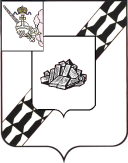 АДМИНИСТРАЦИЯ УСТЮЖЕНСКОГО МУНИЦИПАЛЬНОГО РАЙОНАПОСТАНОВЛЕНИЕот 11.02.2019 № 109         г. УстюжнаОб утверждении муниципальной программы «Развитие культуры, туризма, спорта и реализация молодежной политики на терри-тории Устюженского муниципаль-ного района на 2019 – 2021 годы»В соответствии со статьей 179 Бюджетного кодекса Российской Федерации, руководствуясь Порядком разработки, реализации и оценки эффективности муниципальных программ Устюженского муниципального района, утвержденным постановлением администрации Устюженского муниципального района от 30.05.2014 № 443 «Об утверждении Порядка разработки, реализации и оценки эффективности муниципальных программ Устюженского муниципального района, Порядка разработки, утверждения и реализации ведомственных целевых программ района» (с последующими изменениями), на основании статьи 35 Устава Устюженского муниципального района администрация района ПОСТАНОВЛЯЕТ:Утвердить муниципальную программу «Развитие культуры, туризма, спорта и реализация молодежной политики на территории Устюженского муниципального района на 2019 – 2021 годы» (прилагается).Опубликовать настоящее постановление в информационном бюллетене «Информационный вестник Устюженского муниципального района» и разместить на официальном сайте Устюженского муниципального района.Руководитель администрации  Устюженскогомуниципального района                                                                         Е.А. Капралов                                                                                  Приложение                                                            к постановлению администрацииУстюженского муниципального района                                       от 11.02.2019 № 109ПАСПОРТмуниципальной программы«Развитие культуры, туризма, спорта и реализация молодежной политики на территории Устюженского  муниципального района на 2019 - 2021 годы»I. Общая характеристика сферы реализации муниципальной программы, включая описание текущего состояния, основных проблем в указанной сфере и перспектив ее развитияВ соответствии с Федеральным законом от 06.10.2003 № 131-ФЗ «Об общих принципах организации местного самоуправления в Российской Федерации» к вопросам местного значения муниципального района относятся:- организация библиотечного обслуживания населения, комплектование библиотечного фонда библиотеки; - создание условий для организации досуга и обеспечение жителей услугами организаций культуры;- содержание музеев и создание условий для развития местного традиционного народного художественного творчества, участие в сохранении, возрождении и развитии народных художественных промыслов; - сохранение, использование и популяризация объектов культурного наследия (памятников истории и культуры), находящихся в их ведении, а также охрана указанных объектов местного значения, расположенных на соответствующей территории;- организация предоставления дополнительного образования детей в муниципальных образовательных организациях;- обеспечение условий для развития физической культуры и спорта, организация проведения официальных физкультурно-оздоровительных и спортивных мероприятий;- организация и осуществление мероприятий по работе с детьми и молодежью;- создание условий для развития туризма.         	Базовым ресурсом, на основе которого оказываются услуги в сферах культуры, туризма, спорта и молодежной политики на территории  Устюженского муниципального района, является сеть учреждений культуры, спорта и дополнительного образования детей Устюженского  муниципального района.Сеть учреждений культуры  включает в себя 4 учреждения: 1. МУК «УОМЦКиТ». В его состав входят 12 сельских домов культуры.2. МБУК «УЦБС». В его состав входят Центральная районная библиотека им. Батюшковых и 16 сельских библиотек.3. МБУК «Устюженский краеведческий музей» с филиалом музеем-усадьбой Батюшковых и А.И. Куприна в п. Даниловское.4. МБУ ДО «Устюженская школа искусств».В настоящее время значимыми проблемами в сфере  культуры района являются несоответствие материально-технической базы учреждений современным требованиям предоставления услуг, несовершенство электронных ресурсов для оказания муниципальных услуг, недостаток финансовых вложений для формирования и расширения рынка потребления услуг в соответствующих сферах, острый дефицит квалифицированных кадров и старение кадров.Имеющиеся учреждения нуждаются в модернизации, реконструкции и техническом переоснащении для того, чтобы оказывать качественные, востребованные населением услуги, предоставлять большую возможность для интеллектуальной и творческой самореализации граждан, профессионального роста и исполнительского мастерства.Муниципальные учреждения культуры выполняют важную миссию – предоставляют возможность жителям реализовать свое конституционное право «на участие в культурной жизни и пользование учреждениями культуры, на доступ к культурным ценностям». Реализация этого права возможна только при условии развитой культурной инфраструктуры. Учреждение дополнительного образования в сфере культуры обеспечивает музыкальное образование, творческое развитие детей, их занятость, выполняют функции широкого эстетического просвещения и воспитания детей и подростков. В школе искусств необходимо создать оптимальные условия, способствующие профессиональному росту обучающихся, выявлению и поддержке одаренных детей. Требуется финансовая поддержка талантливых обучающихся МБУ ДО «Устюженская школа искусств», самодеятельных творческих коллективов и исполнителей, которые представляют Устюженский  муниципальный район на региональных, всероссийских, международных конкурсах и фестивалях.Нужны новые подходы в развитии информационно-библиотечного обслуживания населения. В стремительно развивающемся информационном пространстве библиотека должна стать «электронным окном» в информационный мир для всех своих пользователей, активно включиться в работу по формированию новой системы взаимоотношений граждан и органов власти – взаимодействию в электронной среде. Развитие информационно-библиотечного обслуживания позволит в первую очередь социально-незащищенным и малообеспеченным гражданам, не имеющим доступа к современным средствам коммуникации, воспользоваться услугами,  предоставляемыми  государственными, муниципальными структурами,  различными организациями в электронном режиме.Улучшение ситуации в сфере организации музейной деятельности и сохранения музейного фонда позволит на практике обеспечить физическую возможность доступа граждан к культурным ценностям, увеличить количество экспонируемых музейных предметов, существенно повысив этим эффективность использования музейного фонда в целом.Сфера спорта представлена  1 учреждением – МБУ «Спорт».     В сфере физической культуры и спорта заняты 27 специалистов, на территории района располагаются 26 плоскостных сооружений, 15 спортивных залов (5 из них - в приспособленных помещениях), 1 лыжная база, 2 тира и 1  физкультурно-оздоровительный комплекс. С целью развития на территории района физической культуры и массового спорта необходимо решить ряд важнейших задач: - обеспечить развитие инфраструктуры физической культуры и спорта с целью повышения доступности и обеспеченности всех категорий населения спортивными сооружениями (проведение реконструкции городского стадиона, открытие новых спортивных площадок в рамках программ разного уровня);- совершенствовать работу по организации занятий по физическому воспитанию детей и подростков в образовательных организациях посредством создания условий для проведения комплексных мероприятий по физкультурно-спортивной подготовке учащихся; - обеспечить отрасль квалифицированными кадрами.  	Данные мероприятия позволят значительно увеличить число устюжан занимающихся массовым спортом, ведущим активный, здоровый образ жизни.Сфера туризма на территории Устюженского района представлена:          9 предприятиями общественного питания, 6 коллективными местами размещения.  На территории района размещено 48 объектов туристского показа, на базе МБУК «УЦБС»  функционирует Туристско-информационный центр. В 2018 году район посетило 31,8 тыс. туристов и экскурсантов.  Мероприятия по развитию туризма на территории Устюженского муниципального района должны привести к появлению  новых туристских продуктов и увеличению потока туристов и экскурсантов в район. Созданию дополнительных рабочих мест в сфере оказания туристских услуг и смежных отраслях, сохранению и популяризации историко-культурного и природного наследия района, в том числе возрождению и развитию народных художественных промыслов, увеличению доходной базы бюджета, развитию туристской инфраструктуры.Молодежная политика         Отдельных учреждений, осуществляющих деятельность в сфере молодежной политики на территории района, нет. Работа с молодежью активно ведется на базе учреждений культуры, образования, спорта и направлена на максимальное вовлечение молодежи в культурную, спортивную и общественную жизнь района. Грамотная и продуманная работа по реализации мероприятий молодежной политики позволит создать социально-экономические и организационные условия и гарантии для социального становления молодых людей, мотивации их участия в общественной деятельности, оказать поддержку молодёжным и детским общественным объединениям, молодежным инициативам, направленным на организацию добровольчества и творческой самореализации молодежи. Решение существующих проблем в отраслях «культура», «туризм», «спорт» и «молодежная политика» Устюженского муниципального района требует применения программного метода и дополнительного финансирования.Муниципальная программа «Развитие культуры, туризма, спорта и реализация молодежной политики на территории Устюженского муниципального района на 2019 - 2021 годы» направлена на создание условий для дальнейшего устойчивого развития района, достижение социально значимых результатов.II. Приоритеты социально-экономического развития в сфере реализации муниципальной программы, цели, задачи, сроки реализации муниципальной программыПриоритеты социально-экономического развития в сферах культуры, туризма, спорта и молодежной политики определены стратегическими документами и нормативными правовыми актами Российской Федерации, Вологодской области и муниципальными правовыми актами:Федеральным законом от 06.10.2003 № 131-ФЗ «Об общих принципах организации местного самоуправления в Российской Федерации»;Федеральным законом от 09.10.92 № 3612-1 «Основы законодательства Российской Федерации о культуре»;Законом от 29.12.1994 № 78-ФЗ «О библиотечном деле»;           Федеральным законом от 26.05.1996 № 54-ФЗ «О Музейном фонде Российской Федерации и музеях в Российской Федерации»;            Федеральным законом от 04.12.2007 № 329-ФЗ «О физической культуре и спорте в Российской Федерации»;            Федеральным законом от 24.11.1996 № 132-ФЗ «Об основах туристской деятельности в Российской Федерации»;Указом Президента Российской Федерации от 07.05.2012 № 597                          «О мероприятиях по реализации государственной социальной политики»;Законом Вологодской области от 29.11.2005 № 1376-ОЗ                                          «О государственной молодежной политике Вологодской области»;          Решением Земского Собрания Устюженского муниципального района  от 27.12.2018  № 115  «Об утверждении Стратегии социально-экономического развития Устюженского муниципального района до 2030 года».Настоящая программа разработана исходя из положений вышеуказанных актов.Приоритеты социально-экономического развития в сферах культуры, туризма, спорта и молодежной политики района состоят:- в обеспечении максимальной доступности для граждан культурных благ и образования в сфере культуры;- в создании условий для повышения качества и разнообразия услуг, предоставляемых учреждениями культуры и спорта района;- в  сохранении и популяризации историко-культурного и природного наследия района, повышении его туристской привлекательности;- в содействии в развитии молодежного движения и молодежных инициатив на территории района;- в совершенствовании организационных, экономических и правовых механизмов развития сфер культуры, туризма, спорта и молодежной политики района.Целью муниципальной программы является создание условий для устойчивого развития сфер культуры, туризма, спорта  и молодежной политики на территории Устюженского  муниципального района.Для достижения указанных целей предусматривается решение следующих задач, реализуемых в рамках подпрограмм, включенных в муниципальную программу:- обеспечение прав жителей Устюженского муниципального района на участие в культурной жизни и пользование учреждениями культуры, доступ к культурным ценностям и информации,    в том числе с привлечением информационно-телекоммуникационных ресурсов;		- создание условий для сохранения, устойчивого развития и эффективного использования историко-культурного наследия и туристско-рекреационного потенциала района;	- обеспечение жителей Устюженского муниципального района условиями для систематических занятий физической культурой и массовым спортом;- содействие успешной социализации и эффективной самореализации молодёжи. Реализация Программы рассчитана на 2019 – 2021 годы. Этапы не выделяются в связи с тем, что ежегодно предусматривается реализация взаимоувязанных мероприятий.III. Обоснование выделения и включения в состав муниципальной программы подпрограмм и их обобщенная характеристикаВключенные в Программу мероприятия сгруппированы в 8 подпрограмм, содержащих основные мероприятия, направленные на решение поставленных задач:«Дополнительное образование детей в сфере культуры» (приложение 5 к Программе);«Библиотечно-информационное обслуживание населения» (приложение 6 к Программе);«Организация досуга и обеспечение жителей района услугами организаций культуры» (приложение 7 к Программе);«Музейное обслуживание населения» (приложение 8 к Программе);«Развитие туризма» (приложение 9 к Программе);«Реализация молодежной политики» (приложение 10 к Программе);«Развитие физической культуры и спорта» (приложение 11 к Программе);«Обеспечение условий реализации муниципальной программы» (приложение 12 к Программе).Предусмотренные в каждой из подпрограмм системы целей, задач и мероприятий в комплексе наиболее полным образом охватывают весь диапазон заданных приоритетных направлений развития сфер культуры, туризма, спорта  и молодежной политики района,  в максимальной степени будут способствовать достижению целей и конечных результатов настоящей Программы.IV. Перечень и характеристика основных мероприятийПеречень  основных  мероприятий приведен в приложении 2 к муниципальной программе.V. Ресурсное обеспечение муниципальной программы, обоснование объема финансовых ресурсов, необходимых для реализации муниципальной программы       Объем ресурсного обеспечения муниципальной программы базируется на имеющемся финансовом, организационном и кадровом потенциалах сфер культуры, туризма, спорта и молодежной политики района.Бюджетные средства, выделенные на предоставление субсидий бюджетным  учреждениям предполагает расходование средств на:-  выполнение муниципального задания учреждениями культуры и спорта;- материально-техническое оснащение учреждений (проведение ремонтов,       оснащение современным оборудованием);- комплектование библиотечных фондов.	Ресурсное обеспечение реализации муниципальной программы за счет средств местного бюджета района приведено в приложении 3 к программе.Расчет финансового обеспечения мероприятий муниципальной программы осуществлялся с учетом изменений прогнозных объемов оказания муниципальными учреждениями района муниципальных услуг в результате реализации мероприятий подпрограмм муниципальной программы, обеспечения повышения оплаты труда отдельных категорий работников, а также индексации иных расходов на культуру, туризм, спорт и молодежную политику в соответствии с прогнозными значениями индекса-дефлятора.На предусмотренные муниципальной программой мероприятия направляются средства от предпринимательской и иной, приносящей доход, деятельности юридических лиц – учреждений культуры и спорта района, подведомственных Управлению по культуре, туризму, спорту и молодежной политике администрации Устюженского муниципального района.Прогнозная (справочная) оценка расходов федерального бюджета, областного бюджета, бюджетов государственных внебюджетных фондов, бюджетов поселений района,  юридических лиц (учреждений культуры и спорта района, на реализацию целей   Программы приведена в приложении 4  к программе.VI. Целевые показатели (индикаторы) достижения целей и решения задач муниципальной программы, прогноз конечных результатов реализации муниципальной программыСведения о целевых показателях (индикаторах) муниципальной программы приведены в приложении 1 к муниципальной программе.Результатом реализации муниципальной программы должно стать обеспечение устойчивого развития сфер культуры, туризма, спорта и молодежной политики района, расширение социальных гарантий для всех категорий населения района в данных сферах.Ожидаемые конечные результаты муниципальной программы:- сохранение фактической обеспеченности учреждениями культуры от нормативной потребности на уровне 100 %;- увеличение количества посещений организации культуры по отношению к уровню 2010 года до  93.4% к 2021 году;- увеличение уровня средней заработной платы работников учреждений культуры района к средней заработной плате по Вологодской области до 100 % к 2021 году;- увеличение доли участников молодежных  мероприятий по отношению к 2018 году на 15 % к 2021 году;- увеличение количества туристов и экскурсантов, посетивших район к 2021 году до 35.0  тыс. чел;- увеличение доли населения района, систематически занимающегося физической культурой и спортом до 32.6 % к 2021 году;- выполнение показателей  Программы  на 100% ежегодно.Программно-целевой метод позволит:	- сконцентрировать финансовые ресурсы на проведении наиболее значимых мероприятий, направленных на сохранение и обеспечение функционирования учреждений культуры и спорта района;- внедрить инновационные технологии в работу учреждений культуры и спорта;- создать предпосылки и условия для устойчивого дальнейшего развития и функционирования сфер культуры, туризма, спорта и молодежной политики района.      Приложение 1к муниципальной программеСведения о показателях (индикаторах) муниципальной программыПриложение 2к муниципальной программеРесурсное обеспечение и перечень мероприятий муниципальной программы за счет средств местного бюджета района (тыс. руб.)Приложение 3 к муниципальной программеРесурсное обеспечение реализации муниципальной программыза счет средств местного бюджета района (тыс. руб.) Приложение 4к муниципальной программе     Прогнозная (справочная) оценка расходовфедерального бюджета, областного бюджета, местного бюджета района, бюджетов государственных внебюджетных фондов, бюджетов муниципальных образований района, юридических лиц на реализацию целей муниципальной программы (тыс. руб.)* - доходы от оказания платных услуг (работ) учреждениями культуры, туризма,  спорта и молодежной политики района, подведомственных Управлению по культуре, туризму, спорту и  молодежной политике администрации Устюженского муниципального физическим и юридическим лицам. Приложение 5к муниципальной программеПодпрограмма«Дополнительное образование детей в сфере культуры»(далее – подпрограмма 1)Паспорт подпрограммы 1I. Общая характеристика сферы реализации подпрограммы 1, включая описание текущего состояния, основных проблем в указанной сфере и перспектив ее развитияВажнейшим условием    функционирования системы образования в сфере культуры является общедоступность образования детей, которая традиционно выполняет функции широкого художественно-эстетического просвещения и воспитания, обеспечивает возможность раннего выявления таланта и создает условия для его органичного профессионального становления.Дополнительное образование в сфере культуры Устюженского муниципального района осуществляется муниципальным бюджетным учреждением дополнительного образования «Устюженская школа искусств» им. В.У. Сипягиной-Лилиенфельд.На 1 января 2018 года  процент охвата детей района дополнительным образованием составляет 13%, что выше областного показателя на 3%. Учреждение успешно прошло государственную аккредитацию. В последние годы стабильными остаются контингент обучающихся  и кадровый состав учреждения. В связи с переводом системы дополнительного образования детей на новые федеральные государственные требования, связанные с переходом на предпрофессиональное образование в сфере культуры, ужесточающие требования к безопасности образовательного процесса, особенно актуальной становится потребность в капитальном ремонте помещений учреждения, замене мебели и устаревшего оборудования, приобретении новых музыкальных инструментов, совершенствовании антитеррористической защищенности и обеспечении противопожарной безопасности.Подпрограмма 1 представляет собой комплекс мероприятий, направленных на решение приоритетных задач в сфере дополнительного образования детей, отражающих изменения в структуре, содержании и технологиях образования, финансово-экономических механизмах.       	Реализация подпрограммы позволит создать условия для эффективного управления учреждением  дополнительного образования детей, координации их деятельности, целевого и эффективного использования бюджетных средств.II. Приоритеты социально-экономического развитияв сфере реализации подпрограммы 1, цели, задачи, мероприятия и сроки реализации подпрограммы 1Приоритеты социально-экономического развития в сфере дополнительного образования детей определены следующими нормативными правовыми актами:Законом Российской Федерации от 09.10.1992 № 3612-1 «Основы законодательства Российской Федерации о культуре»;Федеральным  законом от 29.12.2012 № 273-ФЗ «Об образовании в Российской Федерации»;Указом Президента Российской Федерации от 07.05.2012 № 597                             «О мероприятиях по реализации государственной социальной политики».Приоритеты социально-экономического развития в сфере дополнительного образования детей района состоят в:- развитии системы непрерывного образования в сфере культуры;- совершенствовании системы поддержки детского и юношеского творчества;- развитии и поддержке конкурсной, гастрольной, выставочной и фестивальной деятельности;- укреплении материально-технической, учебной и вспомогательной баз образовательного учреждения в сфере культуры района.Основной целью реализации подпрограммы 1 является создание условий для непрерывного образования в сфере культуры, обеспечения системы поиска, выявления, поддержки и развития одаренных детей.Для достижения указанной цели предусматривается решение следующих задач, реализуемых в рамках подпрограммы 1:повышение доступности и качества услуг, предоставляемых учреждением  дополнительного образования;увеличение контингента обучающихся;повышение образовательного уровня обучающихся.Сведения о показателях (индикаторах) подпрограммы 1                                                                                                                                                                                                                                                                                            приведены в приложении 1 к подпрограмме 1.Методика расчета значений показателей (индикаторов) подпрограммы 1 приведена в приложении 2 к подпрограмме 1.В результате реализации подпрограммы 1  будет обеспечено достижение к 2021 году следующих результатов:увеличение доли детей, обучающихся в учреждении дополнительного образования в сфере культуры, в общей численности детей от 5 до 18 лет, до 13,5%;увеличение доли детей, являющихся лауреатами и дипломантами районных, межрайонных, областных, региональных, всероссийских конкурсов, выставок, смотров и фестивалей, в общей численности обучающихся в  учреждении дополнительного образования в сфере культуры до 17,5%;повышение средней заработной платы педагогических работников учреждения дополнительного образования в сфере культуры района к средней заработной плате по Вологодской области до 100%;повышение уровня удовлетворенности населения качеством и доступностью муниципальных услуг в сфере дополнительного образования до 90%.Реализация подпрограммы 1 рассчитана на 2019 – 2021 годы. Этапы не выделяются в связи с тем, что ежегодно предусматривается реализация взаимоувязанных мероприятий.III.  Характеристика  основных мероприятий.Ресурсное обеспечение подпрограммы 1, обоснование объема финансовых ресурсов, необходимых для реализации подпрограммы 1Объем ресурсного обеспечения подпрограммы 1 базируется на имеющемся финансовом, организационном и кадровом потенциалах учреждений дополнительного образования детей в сфере культуры района, а также на действующих нормативных правовых актах района. Для достижения цели и решения задач подпрограммы 1 необходимо реализовать ряд основных мероприятий, на которые предусматривается предоставление субсидий из местного бюджета района:- обеспечить выполнение муниципального задания учреждением дополнительного образования в сфере культуры;- обеспечить материально-техническое оснащение учреждения дополнительного образования в сфере культуры.    Перечень основных мероприятий,  ресурсное обеспечение реализации подпрограммы 1 за счет средств местного бюджета района приведены в приложении 3 к подпрограмме 1.На предусмотренные подпрограммой 1 мероприятия направляются средства от предпринимательской и иной приносящей доход деятельности учреждения.Прогнозная (справочная) оценка расходов учреждения дополнительного образования детей на реализацию целей подпрограммы 1 приведена в приложении 4 к подпрограмме 1.IV.  Отражение в муниципальной программе бюджетных инвестиций,  субсидийВ рамках реализации подпрограммы  запланировано  участие  в отборе для предоставления субсидий из федерального бюджета бюджетам субъектов Российской Федерации на софинансирование расходных обязательств субъектов Российской Федерации на оснащение музыкальными инструментами детских школ искусств в сумме 1 600,0 тыс. руб. в т.ч. на 2019 год:– 1520,0 тыс. руб. из средств федерального бюджета;–  80,0 тыс. руб. из средств местного бюджета района.Приложение 1к подпрограмме 1Сведения о показателях (индикаторах) подпрограммы 1Приложение 2к подпрограмме 1Методика расчета значений индикаторов (показателей) подпрограммы 1Уровень удовлетворенности населения качеством и доступностью муниципальных услуг в сфере дополнительного образования рассчитывается в % по формуле: Удо - уровень удовлетворенности населения качеством и доступностью муниципальных услуг в сфере дополнительного образования детей района (%);Оп – количество положительных отзывов (ед.);Ообщ – общее количество полученных отзывов (ед.).Источник данных: результаты социологических исследований.Уровень средней заработной платы педагогических работников учреждений дополнительного образования детей в сфере культуры района к средней заработной плате по Вологодской области рассчитывается в % по формуле: Узп – уровень средней заработной платы педагогических работников учреждений дополнительного образования детей в сфере культуры района (%);Зр – средняя заработная плата педагогических работников учреждений дополнительного образования детей в сфере культуры района (руб.);Зо – средняя заработная плата по Вологодской области (руб.).Источник данных: форма федерального статистического наблюдения № ЗП-образование, Программа социально-экономического развития Вологодской области на 2014 - 2016 годы, утвержденная Законом Вологодской области от 27.11.2013 № 3234-ОЗ.Доля детей, обучающихся в учреждениях дополнительного образования детей в сфере культуры, в общей численности детей от 5 до 18 лет, рассчитывается в % по формуле:Ддо – доля детей, обучающихся в учреждениях дополнительного образования детей в сфере культуры района (%);Кдо – численность детей в возрасте от 5 до 18 лет, обучающихся в учреждениях дополнительного образования детей в сфере культуры района (чел.);Кобщ - общая численность детей в возрасте от 5 до 18 лет в районе (чел.).Источник данных: форма федерального статистического наблюдения № 1-ДМШ, данные Росстата.Доля детей, являющихся лауреатами и дипломантами районных, межрайонных, областных, региональных, всероссийских конкурсов, выставок, смотров и фестивалей, в общей численности обучающихся образовательных учреждений в сфере культуры рассчитывается в % по формуле:Дл – доля детей, являющихся лауреатами и дипломантами районных, межрайонных, областных, региональных, всероссийских конкурсов, выставок, смотров и фестивалей, в общей численности обучающихся образовательных учреждений в сфере культуры района (%);Кл – численность обучающихся образовательных учреждений в сфере культуры района, являющихся лауреатами и дипломантами районных, межрайонных, областных, региональных, всероссийских конкурсов, выставок, смотров и фестивалей (чел.);Кдо – общая численность детей, обучающихся в учреждениях дополнительного образования детей в сфере культуры района (чел.).Источник данных: форма федерального статистического наблюдения № 1-ДМШ, годовые информационно-аналитические отчеты образовательных учреждений в сфере культуры района.                                                                                                                                                                                      Приложение 3		  к подпрограмме 1Ресурсное обеспечение и перечень мероприятий подпрограммы 1 за счет средств бюджета района (тыс. руб.)Приложение 4к подпрограмме 1Прогнозная (справочная) оценка расходовфедерального бюджета, областного бюджета, местного бюджета района, бюджетов государственных внебюджетных фондов, бюджетов муниципальных образований района, юридических лиц на реализацию целей подпрограммы 1 (тыс. руб.)* Доходы от оказания платных услуг (работ).Приложение 6к муниципальной программеПодпрограмма «Библиотечно-информационное обслуживание населения»(далее – подпрограмма 2)Паспорт подпрограммы 2I. Общая характеристика сферы реализации подпрограммы 2,включая описание текущего состояния, основных проблемв указанной сфере и перспектив ее развитияВ настоящее время библиотеки являются не только хранилищами книг, но и выступают в роли социально-культурных и информационных центров, где каждый гражданин может получить необходимую ему информацию по любому интересующему вопросу, где организуются различные форумы, конференции, семинары, круглые столы, другие мероприятия, работают клубы по интересам.Библиотечное обслуживание в Устюженском муниципальном районе осуществляет 1 муниципальное бюджетное учреждение культуры «Устюженская централизованная библиотечная система», в состав учреждения входят 16 сельских библиотек-филиалов.Все библиотеки оснащены компьютерным оборудованием с постоянным доступом к информационно-телекоммуникационной сети  Интернет, копировально-множительной техникой. Но ввиду постепенного ухудшения материально-технической базы учреждения особенно актуальной становится проблема проведения капитальных ремонтов библиотечных зданий и помещений, необходимость замены специализированных мебели и оборудования, изношенность которых в некоторых библиотеках составляет 100 %.Одним из главных направлений деятельности учреждения является формирование библиотечного фонда новыми изданиями. Однако в течение последних лет неуклонно снижается доля бюджетных средств, направленных на комплектование библиотечного фонда, следствием чего становится их сокращение. Количество списанной литературы превышает количество новых поступлений.Таким образом, разрыв между реальным состоянием учреждения и требованиями сегодняшнего дня ставит под угрозу обеспечение населения качественным библиотечным обслуживанием.Необходимо продолжить решение вопросов, связанных с сохранением библиотечного фонда, соблюдением режима его хранения и реставрации, обеспечением безопасности библиотек и библиотечного фонда. Приоритетным направлением деятельности учреждения должны стать автоматизация библиотечных процессов и создание собственных электронных информационных ресурсов.Вышеуказанные проблемы можно решать посредством реализации данной подпрограммы, которая позволит учреждению совершенствовать организацию оказания услуг по обеспечению граждан необходимой информацией, связанной с реализацией их законных прав и свобод, в том числе на получение различных видов социальной поддержки.II. Приоритеты социально-экономического развитияв сфере реализации подпрограммы 2, цели, задачи, мероприятияи сроки реализации подпрограммы 2. Целевые показатели (индикаторы) достижения цели и решения задач подпрограммы 2, прогноз конечных результатов реализации подпрограммы 2    	Приоритеты социально-экономического развития в сфере библиотечно-информационного обслуживания населения определены стратегическими документами и нормативными правовыми актами Российской Федерации и Вологодской области.    	Приоритеты социально-экономического развития в сфере библиотечно-информационного обслуживания населения района состоят в:- обеспечении условий для функционирования и развития библиотечного фонда района, его сохранения и пополнения;- переводе в электронный вид библиотечного фонда, создании инфраструктуры доступа населения к ним с использованием сети Интернет;- повсеместном внедрении и распространении новых информационных продуктов и технологий.Основной целью реализации подпрограммы 2 является развитие и модернизация библиотечной системы района в целях создания благоприятных условий для равноценного доступа населения к информационным ресурсам.Для достижения указанной цели предусматривается решение следующих задач, реализуемых в рамках подпрограммы 2:поддержка информатизации и интеграции информационных ресурсов библиотек района с целью создания единого информационного пространства региона;укрепление материально-технической базы, обеспечение сохранности и полноценного комплектования фонда библиотеки документами на различных видах носителей;обеспечение равноценных условий доступа населения к социально значимой информации путем создания информационных центров в общедоступных библиотеках, развития нестационарных форм библиотечного обслуживания;реализация программ, направленных на поддержку и продвижение чтения.       	Конечным результатом реализации подпрограммы 2 должно стать создание необходимых условий для повышения доступности всем категориям граждан информационных ресурсов через систему библиотечно-информационного обслуживания населения.В результате реализации подпрограммы 2 будет обеспечено достижение к 2021 году следующих результатов:1. Динамика (увеличение) количества библиографических записей в сводном электронном каталоге библиотек района, в том числе включенных в сводный электронный каталог библиотек России, по сравнению с предыдущим годом на 1,8 %;2. Сохранение доли общедоступных библиотек района, оснащенных компьютерным оборудованием и доступом в сеть «Интернет», на уровне 100 %; 3. Количество экземпляров библиотечного фонда библиотеки  на 1000 жителей 9 экз.;4. Динамика (увеличение) количества справок (консультаций), выполненных для пользователей библиотек, на 0,1 % к предыдущему году;5. Повышение уровня удовлетворенности граждан качеством и доступностью муниципальных услуг в сфере информационно-библиотечного обслуживания населения до 96 %;6. Увеличение количества посещений общедоступных библиотек на 1 жителя в год до 8,8 посещений.Сведения о показателях (индикаторах) подпрограммы 2 приведены в приложении 1 к подпрограмме 2.Методика расчета значений показателей (индикаторов) подпрограммы 2 приведена в приложении 2 к подпрограмме 2.Реализация подпрограммы 2 рассчитана на 2019 – 2021 годы. Этапы не выделяются в связи с тем, что ежегодно предусматривается реализация взаимоувязанных мероприятий.III. Перечень основных мероприятий.Ресурсное обеспечение подпрограммы 2, обоснование объема финансовых ресурсов, необходимых для реализации подпрограммы 2    	Для достижения цели и решения задач подпрограммы 2 необходимо реализовать ряд основных мероприятий, на которые и предусматривается предоставление субсидий из местного бюджета района:- обеспечение выполнения муниципального задания МБУК «УЦБС»;- материально-техническое оснащение МБУК «УЦБС»;- комплектование библиотечного фонда.Перечень основных мероприятий,  ресурсное обеспечение реализации подпрограммы 2 за счет средств  местного бюджета района приведено в приложении 3 к подпрограмме 2.На предусмотренные подпрограммой 2 мероприятия направляются средства от предпринимательской и иной приносящей доход деятельности учреждения.Прогнозная (справочная) оценка расходов учреждения в сфере библиотечно-информационного обслуживания  на реализацию целей подпрограммы  2 приведена в приложении 4 к подпрограмме 2.IV.  Отражение в муниципальной программе бюджетных инвестиций,  субсидийПрогнозный объем бюджетных инвестиций в модернизацию оборудования, используемого для выработки и передачи коммунальных ресурсов (приобретение и установка пеллетного котла в МБУК «УЦБС»), составляет 1197,5 тыс. руб., в т.ч.:2019 год -  1 197,5 тыс. руб. из средств местного бюджета района.         Справочная информация об основных мероприятиях подпрограммы, влияющих на достижение показателей и ожидаемых конечных результатов подпрограммы приведена в приложении 5 к подпрограмме 2.Приложение 1к подпрограмме 2Сведения о показателях (индикаторах) подпрограммы 2Приложение 2к подпрограмме 2Методика расчета значений индикаторов (показателей) подпрограммы 2Динамика количества библиографических записей в сводном электронном каталоге библиотек района, в том числе включенных в сводный электронный каталог библиотек России, рассчитывается в % по формуле: Дэ – Динамика количества экземпляров библиографических записей в сводном электронном каталоге библиотек района, в том числе включенных в сводный электронный каталог библиотек России (%);Фэ – объем записей электронного каталога в общедоступных библиотеках района (экз.);Фобщ – общий объем библиотечных фондов библиотек района (экз.).Источник данных: форма федерального статистического наблюдения № 6-НК.Доля общедоступных библиотек района, оснащенных компьютерным оборудованием и доступом в сеть «Интернет», рассчитывается в % по формуле:Ди – доля общедоступных библиотек района, оснащенных компьютерным оборудованием и доступом в сеть «Интернет» (%);Би – количество общедоступных библиотек района, оснащенных компьютерным оборудованием и доступом в сеть «Интернет» (ед.);Бобщ – общее количество общедоступных библиотек района (ед.).Источник данных: форма федерального статистического наблюдения № 6-НК, Свод годовых сведений об общедоступных (публичных) библиотеках системы Минкультуры России по Устюженскому муниципальному району.Количество экземпляров библиотечного фонда библиотек рассчитывается в экземплярах на 1000 человек по формуле:Кф – количество экземпляров библиотечного фонда библиотек района на 1000 жителей (экз.);Фобщ – общий объем библиотечных фондов библиотек района (экз.);Кобщ – общее количество жителей района (чел.).Источник данных: форма федерального статистического наблюдения № 6-НК, данные Росстата.Динамика количества справок (консультаций), выполненных для пользователей библиотек, к предыдущему году рассчитывается в % по формуле:Двс – Динамика количества справок (консультаций), выполненных для пользователей библиотек, по отношению к предыдущему году (%);Сог – количество справок (консультаций), выполненных для пользователей библиотек в отчетном году (ед.);Спг – количество справок (консультаций), выполненных для пользователей библиотек в предыдущем году (ед.).Источник данных: форма федерального статистического наблюдения № 6-НК.Уровень удовлетворенности населения качеством и доступностью муниципальных услуг в сфере библиотечно-информационного обслуживания населения рассчитывается в % по формуле: Уб - уровень удовлетворенности населения качеством и доступностью муниципальных услуг в сфере библиотечно-информационного обслуживания населения района (%);Оп – количество положительных отзывов (ед.);Ообщ – общее количество полученных отзывов (ед.);Источник данных: результаты социологических исследований.Количество посещений общедоступных библиотек на 1 жителя в год, рассчитывается по формуле:           Кп – количество посещений общедоступных библиотек на 1 жителя в год (ед.);           Кп(общ)- общее количество посещений;           Кобщ – общее количество жителей района (чел.); Источник данных: форма федерального статистического наблюдения № 6-НК, данные Росстата.Приложение 3к подпрограмме 2	Ресурсное обеспечение и перечень мероприятий подпрограммы 2 за счет средств бюджета района (тыс. руб.)	Приложение 4к подпрограмме 2Прогнозная (справочная) оценка расходовфедерального бюджета, областного бюджета, местного бюджета района, бюджетов государственных внебюджетных фондов, бюджетов муниципальных образований района, юридических лиц на реализацию целей подпрограммы 2 (тыс. руб.)* Доходы от оказания платных услуг (работ) Приложение 5 к подпрограмме 2Справочная информация об основных мероприятиях муниципальной программы, влияющих на достижение показателей и ожидаемых конечных результатов подпрограммы Приложение 7к муниципальной программеПодпрограмма «Организация досуга и обеспечение жителей района услугами организаций культуры»(далее – подпрограмма 3)Паспорт подпрограммы 3I. Общая характеристика сферы реализации подпрограммы 3,включая описание текущего состояния, основных проблемв указанной сфере и перспектив ее развитияВ Устюженском муниципальном районе функционирует 1 учреждение культурно-досугового типа со статусом юридического лица МУК «УОМЦКиТ», в состав которого входит 12 сельских домов культуры и клубов.Одним из основных направлений в работе учреждения является стимулирование и активизация различных форм культурной жизни населения района, создание и гарантирование равных условий для творческого и духовного развития личности. На базе учреждения организована работа клубных формирований, любительских объединений, коллективов художественной самодеятельности. Проводится работа по организации и проведению мероприятий, направленных на повышение культурного уровня населения: межрегиональных, областных, районных фестивалей, конкурсов, праздников, в том числе посвященных государственным, календарным, профессиональным датам, мероприятий по сохранению традиционной народной культуры, развитию межнациональных и этноконфессиональных культурных связей.При позитивной динамике многих показателей деятельности учреждения культурно-досугового типа района имеется ряд серьезных проблем. Одна из них – неудовлетворительное состояние материально-технической базы большинства сельских домов культуры и клубов: здания нуждаются в капитальном ремонте, снижается число посадочных мест, изнашиваются и устаревают мебель, звуковое и световое оборудование, музыкальные инструменты, сценические костюмы. Информатизация сельских домов культуры и клубов остается на крайне низком уровне.II. Приоритеты социально-экономического развития в сфере реализации подпрограммы 3, цели, задачи, мероприятия и сроки реализации подпрограммы 3. Целевые показатели (индикаторы) достижения цели и решения задач подпрограммы 3, прогноз конечных результатов реализации подпрограммы 3Приоритеты социально-экономического развития в сфере организации досуга и обеспечения жителей района услугами организаций культуры района состоят в:- выравнивании возможностей участия граждан в культурной жизни района независимо от уровня доходов, социального статуса и места проживания;- развитии системы стимулирования и поддержки новых направлений, видов и жанров искусства, самодеятельного народного творчества;- развитии механизмов поддержки проектной и творческой деятельности в сфере культуры, в том числе традиционной народной культуры;- развитии и поддержке концертной, конкурсной, фестивальной, гастрольной и выставочной деятельности;- реализации проектов двустороннего и многостороннего культурного сотрудничества;- совершенствовании системы поддержки детского и юношеского творчества.Основной целью реализации подпрограммы 3 является совершенствование условий для организации досуга населения и обеспечения жителей района услугами организаций культуры.Для достижения указанной цели предусматривается решение следующих задач, реализуемых в рамках подпрограммы 3:- привлечение населения к активному участию в культурной жизни района;- создание условий для реализации творческих проектов в сфере традиционной народной культуры и самодеятельного народного творчества;- содействие развитию профессионального исполнительского искусства, выявление и поддержка талантов в области всех видов и жанров самодеятельного народного творчества.Конечными результатами реализации подпрограммы 3 должны стать обеспечение всех категорий граждан услугами организаций культуры, повышение творческой активности жителей района, профессиональных и самодеятельных творческих коллективов, развитие инновационной деятельности в сфере культуры района.В результате реализации подпрограммы 3 будет обеспечено достижение к 2021 году следующих результатов:1. Динамика (увеличение) численности участников культурно-досуговых мероприятий по отношению к 2018 году на 4 %;2. Увеличение доли детей, привлекаемых к участию в творческих мероприятиях, в общей численности детей района до 9,0% к 2021 году;3. Повышение уровня удовлетворенности населения качеством и доступностью муниципальных услуг в сфере организации досуга населения и обеспечения жителей района услугами организаций культуры до 90 % к 2021 году;4. Увеличение средней численности участников клубных формирований в расчете на 1 тыс. человек до 80 человек к 2021году. Сведения о показателях (индикаторах) подпрограммы 3 приведены в приложении 1 к подпрограмме 3.Методика расчета значений показателей (индикаторов) подпрограммы 3 приведена в приложении 2 к подпрограмме 3.Реализация подпрограммы 3 рассчитана на 2019 – 2021 годы. Этапы не выделяются в связи с тем, что ежегодно предусматривается реализация взаимоувязанных мероприятий.III. Перечень основных мероприятий.Ресурсное обеспечение подпрограммы 3, обоснование объема финансовых ресурсов, необходимых для реализации подпрограммы 3   Для достижения цели и решения задач подпрограммы 3 необходимо реализовать ряд основных мероприятий, на которые и предусматривается предоставление субсидий из местного бюджета района:обеспечение выполнения муниципального задания учреждением культурно-досугового типа;материально-техническое оснащение учреждения культурно-досугового типа. Перечень основных мероприятий,  ресурсное обеспечение реализации подпрограммы 3 за счет средств местного бюджета района приведено в приложении 3 к подпрограмме 3.Прогнозная (справочная) оценка расходов учреждения культурно-досугового типа, направленных на реализацию целей подпрограммы 3, приведена в приложении 4 к подпрограмме 3.IV.  Отражение в муниципальной подпрограмме бюджетных инвестиций,  субсидийПрогнозный объем бюджетных инвестиций в объекты капитального строительства по проекту «Сельский Дом культуры» в 2019 году составляет 1 724,5 тыс. руб., в т.ч. 34,5  тыс. руб. из средств местного бюджета района. Прогнозный объем бюджетных инвестиций по программе «Местный дом культуры » в 2019 году, составляет 924,2 тыс. руб., в т.ч.:9,2 тыс. руб. – местный бюджет района;212,6 тыс. руб. – областной бюджет;702,4 тыс. руб. – федеральный бюджет.Справочная информация об основных мероприятиях Программы, влияющих на достижение показателей и ожидаемых конечных результатов подпрограммы, приведена в приложении 5 к подпрограмме 3. Приложение 1к подпрограмме 3Сведения о показателях (индикаторах) подпрограммы 3Приложение 2к подпрограмме 3Методика расчета значений индикаторов (показателей) подпрограммы 3Динамика численности участников культурно-досуговых мероприятий по сравнению с 2012 годом рассчитывается в % по формуле:Дум – Динамика  численности участников культурно-досуговых мероприятий по сравнению с 2012 годом (%);Чог – численность участников культурно-досуговых мероприятий в отчетном году (чел.);Чрг – численность участников культурно-досуговых мероприятий в расчетном 2012 году (чел.).Источник данных: форма федерального статистического наблюдения № 7-НК.Доля детей, привлекаемых к участию в творческих мероприятиях, в общей численности детей района рассчитывается в % по формуле:Дкду – доля детей, привлекаемых к участию в творческих мероприятиях учреждений культуры, в общей численности детей района (%);Ку – численность детей в возрасте от 5 до 18 лет, участвующих в творческих мероприятиях учреждений культуры (чел.);Кобщ - общая численность детей в возрасте от 5 до 18 лет в районе (чел.).Источник данных: Информационные годовые отчеты учреждений культурно-досугового типа, данные Росстата.Уровень удовлетворенности населения качеством и доступностью муниципальных услуг в сфере организации досуга населения и обеспечения жителей района услугами организаций культуры рассчитывается в % по формуле: Укду – уровень удовлетворенности населения качеством и доступностью муниципальных услуг в сфере организации досуга населения и обеспечения жителей района услугами организаций культуры (%);Оп – количество положительных отзывов (ед.);Ообщ – общее количество полученных отзывов (ед.).Источник данных: результаты социологических исследований.Динамика количества занимающихся в кружках, любительских объединениях по сравнению с 2018 годом рассчитывается в % по формуле:Дук – Динамика количества занимающихся в кружках, любительских объединениях учреждений культурно-досугового типа района по сравнению с 2012 годом (%);Ког – количество занимающихся в кружках, любительских объединениях учреждений культурно-досугового типа района в отчетном году (чел.);Крг – количество занимающихся в кружках, любительских объединениях учреждений культурно-досугового типа района в расчетном 2018году (чел.).Источник данных: форма федерального статистического наблюдения № 7-НК.           5. Средняя численность участников клубных формирований в расчете на 1 тыс. человек рассчитывается по формуле:Чукф – Средняя численность участников клубных формирований в расчете на 1 тыс. человек.Укф – число участников клубных формирований по состоянию на конец отчетного года (человек);Кобщ – общее количество жителей района (чел.).Источник данных: форма федерального статистического наблюдения № 7-НК, данные Росстата.Приложение 3к подпрограмме 3Ресурсное обеспечение и перечень мероприятий подпрограммы 3 за счет средств бюджета района (тыс. руб.)Приложение 4к подпрограмме 3Прогнозная (справочная) оценка расходовфедерального бюджета, областного бюджета, местного бюджета района, бюджетов государственных внебюджетных фондов, бюджетов муниципальных образований района, юридических лиц на реализацию целей подпрограммы 3 (тыс. руб.)*Доходы от оказания платных услуг (работ). 																	               Приложение 5к подпрограмме 3Справочная информация об основных мероприятиях муниципальнойпрограммы, влияющих на достижение показателейи ожидаемых конечных результатов подпрограммыПриложение 8к муниципальной программеПодпрограмма «Музейное обслуживание населения»(далее – подпрограмма 4)Паспорт подпрограммы 4I. Общая характеристика сферы реализации подпрограммы 4,включая описание текущего состояния, основных проблемв указанной сфере и перспектив ее развитияВ структуру учреждений культуры Устюженского муниципального района входит одно учреждение, осуществляющее музейное обслуживание населения – муниципальное бюджетное учреждение культуры «Устюженский краеведческий музей». В состав учреждения входит  филиал – музей – усадьба Батюшковых и А.И. Куприна в п. Даниловское.Музей является не только хранителем коллекций экспонатов, документов и важнейшей составляющей культурного потенциала территории, но и обретает значение образовательно-воспитательных центров, активно принимающих участие в формировании исторического и культурного самосознания, патриотического воспитания граждан.Основной фонд  музея насчитывает более 55 тысяч единиц хранения и ежегодно увеличивается. Идет процесс информатизации, в том числе автоматизации учетно-хранительской деятельности. Пополняется электронный каталог, насчитывающий уже более 19 тысяч записей музейных предметов. В музее ежегодно проводится более 230 экскурсий, организуется более 30  выставок, реализуются различные образовательные и туристские программы и проекты. В настоящее время усилия коллектива музея направлены на развитие интерактивного звена экспозиций, пользующихся популярностью у различных категорий посетителей, благодаря чему посещаемость его в последние годы растет и составляет более 23,0 тысяч посетителей в год.В мероприятиях по развитию музейного дела в пределах выделенных бюджетных ассигнований осуществляется обеспечение сохранения музейного фонда, совершенствование деятельности музея, включая хранение и популяризацию музейных предметов и музейных коллекций, осуществление просветительной и образовательной деятельности.Одними из важнейших задач в функционировании учреждения в настоящее время являются музеефикация новых зданий и помещений с целью организации фондовой и выставочной деятельности.II. Приоритеты социально-экономического развития в сфере реализации подпрограммы 4, цели, задачи, мероприятия и сроки реализации подпрограммы.  Целевые показатели (индикаторы) достижения цели и решения задач подпрограммы 4, прогноз конечных результатов реализации подпрограммы 4Приоритеты социально-экономического развития в сфере музейного обслуживания населения определены стратегическими документами и нормативными правовыми актами Российской Федерации и Вологодской области.Приоритеты социально-экономического развития в сфере музейного обслуживания населения района состоят в:- обеспечении условий для функционирования и развития музейного фонда, его сохранения и пополнения;- переводе в электронный вид музейных фондов, создании инфраструктуры доступа населения к ним с использованием сети Интернет;- повсеместном внедрении и распространении новых музейных продуктов и услуг.Основной целью реализации подпрограммы 4 является создание благоприятных условий для широкого доступа населения к имеющимся музейным фондам.Для достижения указанной цели предусматривается решение следующих задач, реализуемых в рамках подпрограммы 4:- формирование и обеспечение сохранности музейных фондов, в том числе через внедрение комплексной автоматизированной музейной информационной системы (КАМИС) и перевода музейных фондов в электронный вид;- повышение качества и увеличение количества оказываемых населению услуг, в том числе через разработку и проведение крупных экспозиционно-выставочных и экскурсионно-просветительских проектов.Конечным результатом реализации подпрограммы 4 должно стать обеспечение условий для сохранения, пополнения и популяризации музейных предметов и музейных коллекций, обеспечение их доступности широким слоям населения.В результате реализации подпрограммы 4 будет обеспечено достижение к 2021 году следующих результатов:- увеличение количества посещений музея района до 2,0 на 1 жителя;- динамика (увеличение) количества выставочных проектов, осуществляемых в музее района, на 10% по отношению к 2018 году;- увеличение доли представленных (во всех формах) зрителю музейных предметов в общем количестве музейных предметов основного фонда до 35,4%;- увеличение доли музейных предметов и коллекций, внесенных в электронную базу данных музея, до 50%;- повышение уровня удовлетворенности граждан качеством и доступностью муниципальных услуг в сфере музейного обслуживания населения до 90%.Сведения о показателях (индикаторах) подпрограммы 4 приведены в приложении 1 к подпрограмме 4.Методика расчета значений показателей (индикаторов) подпрограммы 4 приведена в приложении 2 к подпрограмме 4.Реализация подпрограммы  4 рассчитана на 2019 – 2021 годы. Этапы не выделяются в связи с тем, что ежегодно предусматривается реализация взаимоувязанных мероприятий.III. Перечень основных мероприятий.Ресурсное обеспечение подпрограммы 4, обоснование объема финансовых ресурсов, необходимых для реализации подпрограммы 4 Для достижения цели и решения задач подпрограммы 4 необходимо реализовать ряд основных мероприятий, на которые и предусматривается предоставление субсидий из бюджета района:обеспечение выполнения муниципального задания музеем;материально-техническое оснащение музея.  Объем ресурсного обеспечения подпрограммы 4 базируется на имеющемся финансовом, организационном и кадровом потенциалах музея, а также на действующих нормативных правовых актах района. 	Перечень основных мероприятий,  ресурсное обеспечение реализации подпрограммы 4 за счет средств местного бюджета района приведено в приложении 3 к подпрограмме 4.На предусмотренные подпрограммой 4 мероприятия направляются средства от предпринимательской и иной приносящей доход деятельности учреждения.Прогнозная (справочная) оценка расходов музея, направленных  на реализацию целей подпрограммы 4, приведена в приложении 4 к подпрограмме 4.Приложение 1к подпрограмме 4Сведения о показателях (индикаторах) подпрограммы 4Приложение 2к подпрограмме 4Методика расчета значений индикаторов (показателей) подпрограммы 4Доля представленных (во всех формах) зрителю музейных предметов в общем количестве музейных предметов основного фонда рассчитывается в % по формуле:Дпз – доля представленных (во всех формах) зрителю музейных предметов в общем количестве музейных предметов основного фонда музея района (%);Пз – количество музейных предметов, представленных (во всех формах) зрителю (ед.);Побщ – общее количество музейных предметов основного фонда музея района (ед.).Источник данных: форма федерального статистического наблюдения № 8-НК, годовой информационно-аналитический отчет музея района.Доля музейных предметов и коллекций, внесенных в электронную базу данных музея, рассчитывается в % по формуле:Дпэ – доля музейных предметов и коллекций, внесенных в электронную базу данных музея (%);Пэ – количество музейных предметов и коллекций, внесенных в электронную базу данных музея (ед.);Побщ – общее количество музейных предметов и коллекций музея (ед.).Источник данных: форма федерального статистического наблюдения № 8-НК, годовой информационно-аналитический отчет музея района.Посещаемость музея района рассчитывается в количестве посещений на 1 жителя по формуле:Пм – посещаемость музея района на 1 жителя (посещений/чел.);Кп – количество посещений музея района в отчетом году (посещений);Кобщ – общее число жителей в районе (чел.).Источник данных: форма федерального статистического наблюдения № 8-НК, данные Росстата.Динамика количества выставочных проектов, осуществляемых в музее района, по отношению к 2012 году, рассчитывается в % по формуле:Дмв – динамика количества выставочных проектов, осуществляемых в музее района, по сравнению с 2012 годом (%);Вог – количество выставочных проектов, осуществляемых в музее района в отчетном году (ед.);Врг – количество выставочных проектов, осуществляемых в музее района в расчетном 2012 году (ед.).Источник данных: форма федерального статистического наблюдения № 8-НК, годовой информационно-аналитический отчет музея района.Уровень удовлетворенности населения качеством и доступностью муниципальных услуг в сфере музейного обслуживания населения рассчитывается в % по формуле: Ум – уровень удовлетворенности населения качеством и доступностью муниципальных услуг в сфере музейного обслуживания населения района (%);Оп – количество положительных отзывов (ед.);Ообщ – общее количество полученных отзывов (ед.).Источник данных: результаты социологических исследований.Приложение 3к подпрограмме 4Ресурсное обеспечение и перечень мероприятий подпрограммы 4 за счет средств местного бюджета района (тыс. руб.) Приложение 4к подпрограмме 4Прогнозная (справочная) оценка расходовфедерального бюджета, областного бюджета, местного бюджета района, бюджетов государственных внебюджетных фондов, бюджетов муниципальных образований района, юридических лиц на реализацию целей подпрограммы 4Приложение 9к муниципальной программеПодпрограмма «Развитие туризма»(далее – подпрограмма 5)Паспорт подпрограммы 5I. Общая характеристика сферы реализации подпрограммы 5,включая описание текущего состояния, основных проблемв указанной сфере и перспектив ее развитияОснову для развития туристского продукта в Устюженском муниципальном районе составляет наличие значительного историко-культурного потенциала и богатые культурные традиции. В районе развивается культурно-познавательный и паломнический туризм, сфера обслуживания, что в конечном итоге работает на устойчивость доходов от туризма. Конкурентными преимуществами в развитии туризма в районе являются:- уникальное по богатству и разнообразию историко-культурное и природное наследие;- благоприятное территориально - географическое положение района, граничащего с Тверской и Новгородской областями;- включение района в межрегиональные историко-культурные и туристские проекты «Серебряное ожерелье России», «Русские усадьбы»;- территория бытования кузнечного промысла;- формирование туристских брендов «Устюжна – город кузнецов», «Устюжна – родина гоголевского «Ревизора».Реализация муниципальной программы «Развитие туризма в Устюженском муниципальном районе на 2016-2018 годы», утвержденной постановлением администрации Устюженского муниципального района от 24.11.2015 № 914, позволила достичь следующих результатов по итогам 2018 года (в сравнении с 2015 годом):- увеличение числа туристских и экскурсионных посещений в районе с 20,5 тысяч человек в 2015 году до 31,8 тысяч человек в 2018 году;- созданы 2  объекта коллективного размещения (гостевой дом «На Сенном» и отель «Устюжна»);- создано новых объектов показа с 5 объектов в 2015 году до 8 объектов в 2018 году.В Устюженском муниципальном районе имеется 48 памятников архитектуры, истории и культуры, в том числе 18 - федерального значения. Средняя численность работников, занятых в сфере туризма и сопутствующих отраслях, составляет 130 человек.В районе активно развивается туристский бренд – «Устюжна-город кузнецов». В 2017 году зарегистрирован  товарный знак бренда в Роспатенте. За 2016-2018 годы в районе организованы масштабные мероприятия: X – XII межрегиональные фестивали кузнечного мастерства «Железное поле», ежегодные Поздеевская и Богородицкая ярмарки, II-IV Межрегиональные фестивали «Усадебные варения», фестивали православной культуры «Соборное поле», что в значительной мере повлияло на увеличение туристского потока. Управлением по культуре, туризму, спорту и молодёжной политике администрации Устюженского муниципального района (далее – УКТСиМП) организовано участие:- в межрегиональной выставке туристского сервиса «Ворота Севера»                    г. Вологда ежегодно с 2002 года;- подготовлена и размещена рекламная информация о событиях, программах и турах для туристических фирм, учреждений образования, международного журнала «Международный мир металла», районной газеты «Вперёд», канала общественного телевидения России, филиала федерального государственного унитарного предприятия «Всероссийская государственная телевизионная и радиовещательная компания «Государственная телевизионная и радиовещательная компания Вологда», на официальном сайте Устюженского муниципального района, в социальной сети «ВКонтакте», на сайтах «Вологда Туринфо», «cultifo»;- разработаны и реализуются более 20 туристских маршрутов и программ.За 2016-2018 годы за счет средств инвесторов:-  открыты новые гостиницы: «На Сенном» и отель «Устюжна»;- создан новый объект показа Поклонный крест памяти защитников Устюжны от польско-литовских захватчиков в 1609-1613 годах;- открыта интерактивная «Кузница мастера»;- проведен ремонт выставочного зала МБУК «УЦБС» (1 этаж); - открыто кафе «А-5»(г. Устюжна, ул. Ленина, д. 5, ИП Терехина Н.Н.);- открыт новый магазин сувенирной продукции «Устюжна» (г. Устюжна, Торговая площадь, ИП Соколова О.Н.).Развитие сферы туризма, формирование в районе конкурентоспособного турпродукта, является одним из приоритетных направлений экономики района, что обеспечивает, с одной стороны, спрос потребителей на удовлетворение своих потребностей в туристических услугах, а с другой, значительный вклад в социально-экономическое развитие района за счет увеличения доходной части местного бюджета района, притока инвестиций, увеличения числа рабочих мест, сохранения и рационального использования культурно-исторического и природного наследия.Сдерживающими факторами развития туристической отрасли в районе являются:- недостаточно развитая туристская и транспортная инфраструктура;- неудовлетворительное состояние объектов показа (исторических зданий);- недостаточное благоустройство территории по пути следования туристских маршрутов;- недостаточность квалифицированных кадров в сфере туризма;- недостаточное информационное обеспечение продвижения туристского продукта на внутреннем и внешнем рынках.Основные направления деятельности в указанной сфере:- стимулирование развития материальной базы туристской отрасли путем привлечения инвестиций для реконструкции действующих и создания новых туристских объектов и средств размещения;- развитие малого и среднего предпринимательства в сфере туризма; - содействие развитию внутреннего и въездного туризма в районе и на этой основе – повышение жизненного уровня населения, возрождение интереса к родной стране, решение вопросов сохранения историко-культурного наследия и защита окружающей среды;- проведение активной рекламно-информационной деятельности, направленной на формирование туристского имиджа района и продвижение его на областной и российский туристские рынки.Перспективы развития отрасли обусловливаются наличием значительного потенциала района в сфере культурного наследия, культурно-познавательного и событийного туризма, привлечением инвестиций и поддержки творческих инициатив.II. Приоритеты социально-экономического развития в сфере реализации подпрограммы 5, цели, задачи и сроки реализации подпрограммы 5. Целевые показатели (индикаторы) достижения цели и решения задач подпрограммы 5, прогноз конечных результатов реализации подпрограммы 5Приоритеты социально-экономического развития в сфере развития туризма на территории Устюженского муниципального района определены стратегическими документами и нормативными правовыми актами Российской Федерации и Вологодской области: Федеральный закон  от 24.11.1996 № 132-ФЗ «Об основах туристской деятельности в Российской Федерации»;           Закон Вологодской области  от 23.10.2008 № 1891-ОЗ «О туризме и туристской индустрии на территории Вологодской области»;          Решение Земского Собрания Устюженского муниципального района  от 27.12.2018  № 115  «Об утверждении Стратегии социально-экономического развития Устюженского муниципального района до 2030 года».Приоритетным направлением социально-экономического развития района является поддержка и развитие внутреннего и въездного туризма в районе.Основной целью реализации подпрограммы 5 является создание условий для формирования конкурентоспособной туристско-рекреационной среды, способствующей полноценному отдыху населения.Для достижения указанной цели предусматривается решение следующих задач, реализуемых в рамках подпрограммы 5:- создание сбалансированного рынка туристских услуг на основе развития въездного и внутреннего туризма;- повышение качества предоставляемых туристских услуг и продуктов;- создание условий для привлечения инвестиций в сферу туризма, строительства новых и эффективной эксплуатации имеющихся основных фондов.Конечным результатом реализации подпрограммы 5 должно стать создание позитивного имиджа Устюженского муниципального района как территории, привлекательной для туристов.В результате реализации подпрограммы 5 будет обеспечено достижение к 2021 году следующих результатов: увеличение количества посетителей в районе до 35,0 тыс. человек.Сведения о показателях (индикаторах) подпрограммы 5 приведены в приложении 1 к подпрограмме 5.Методика расчета значений показателей (индикаторов) подпрограммы 5 приведена в приложении 2 к подпрограмме 5.Реализация подпрограммы 5 рассчитана на 2019 – 2021 годы. Этапы не выделяются в связи с тем, что ежегодно предусматривается реализация взаимоувязанных мероприятий.III. Перечень основных мероприятий.Ресурсное обеспечение подпрограммы 5, обоснование объема финансовых ресурсов, необходимых для реализации подпрограммы 5Для достижения цели и решения задач подпрограммы 5 необходимо реализовать ряд основных мероприятий, на которые и предусматривается предоставление субсидий из бюджета района:создание новых объектов показа, инфраструктуры, разработка и реализация туристических программ и маршрутов;организация и проведение культурно-массовых мероприятий, направленных на привлечение в район туристов и экскурсантов;информационно-рекламное продвижение, научно-методическое и кадровое обеспечение туризма. Объем ресурсного обеспечения подпрограммы 5 базируется на имеющемся финансовом, организационном и кадровом потенциалах учреждений, занятых в сфере туризма, а также на действующих нормативных правовых актах района. Перечень основных мероприятий,  ресурсное обеспечение реализации подпрограммы 5 за счет средств местного бюджета района приведено в приложении 3 к подпрограмме 5.Прогнозная (справочная) оценка расходов  на реализацию целей подпрограммы 5 приведена в приложении 4 к подпрограмме 5.                                                                                                                                                                                                     Приложение 1                                                                                                                                                                                 к подпрограмме 5Сведения о показателях (индикаторах) подпрограммы 5Приложение 2к подпрограмме 5Методика расчета значений индикаторов (показателей) подпрограммы 5Количество посетителей в районе рассчитывается в тысячах человек по формуле:П = Пэ + Пт, где:П – количество посетителей в районе (тыс. чел.);Пэ – количество экскурсантов в районе (тыс. чел.);Пт – количество туристов в районе (тыс. чел.).Экскурсант – лицо, посещающее место временного пребывания в познавательных целях на период менее 24 часов без ночевки. Турист – лицо, посещающее место временного пребывания в лечебно-оздоровительных, рекреационных, познавательных, физкультурно-спортивных, профессионально-деловых, религиозных и иных целях на период от 24 часов до 6 месяцев подряд или осуществляющее не менее одной ночевки в месте временного пребывания. Количество экскурсантов и туристов в районе рассчитывается как сумма количеств посетителей музеев, иных учреждений культуры, физической культуры и спорта, молодежной политики и иных организаций, оказывающих туристические услуги, проводящих событийные мероприятия с привлечением иногородних граждан, посетителей КСР (гостиниц, баз отдыха, санаториев, гостевых домов).Источник данных: форма федерального статистического наблюдения № 8-НК, годовые информационно-аналитические отчеты учреждений культуры района, результаты опросов учреждений и организаций, работающих в сфере туризма и смежных отраслях.Приложение 3к подпрограмме 5Ресурсное обеспечение и перечень мероприятий подпрограммы 5 за счет средств местного бюджета района (тыс. руб.)Приложение 4к подпрограмме 5Прогнозная (справочная) оценка расходовфедерального бюджета, областного бюджета, местного бюджета района, бюджетов государственных внебюджетных фондов, бюджетов муниципальных образований района, юридических лиц на реализацию целей подпрограммы 5 Приложение 10к муниципальной программеПодпрограмма «Реализация молодежной политики»(далее – подпрограмма 6)Паспорт подпрограммы 6I. Общая характеристика сферы реализации подпрограммы 6,включая описание текущего состояния, основных проблемв указанной сфере и перспектив ее развитияИсходя из задач государственной молодежной политики Российской Федерации на период до 2025 года, утвержденной распоряжением Правительства Российской Федерации от 29.11.2014 № 2403-р, настоящая подпрограмма ориентирована на разработку приоритетов и мер, направленных на создание условий и возможностей для успешной социализации и эффективной самореализации молодежи, для развития её потенциала, а также возможности для самостоятельного и эффективного решения молодыми людьми возникающих проблем в интересах района, области и страны в целом.Участие в общественной деятельности – это возможность для молодых людей самореализовываться, саморазвиваться и получать не только опыт конструктивного, социально-значимого гражданского участия, но и своими силами, при поддержке со стороны органов власти, участвовать в решении социальных проблем местного сообщества, тем самым, повышая свою гражданско-патриотическую позицию. Именно молодые люди должны быть готовы к противостоянию политическим манипуляциям и экстремистским призывам, в условиях вынужденного притока мигрантов молодёжь призвана выступить проводником идеологии толерантности, развития российской культуры и укрепления межпоколенческих и межнациональных отношений.На 01.01.2018 общая численность населения Устюженского муниципального района по данным Территориального органа Федеральной службы государственной статистики по Вологодской области  составляет: 16 844 человек, из которых молодежь в возрасте от 14 до 30 лет составляет 3051 человек;  от 14 до 35 лет 4377 человек. По данным статистики на 01.01.2014 в Устюженском муниципальном районе проживало 17 742 человека, численность молодёжи составляла 4196 человек.  В последние годы наблюдается тенденция к снижению численности молодого населения в общей структуре жителей района и ее удельного веса в количестве трудоспособного населения района. Отток молодежи  из района в большей степени связан с поступлением в учебные заведения, поиском работы и перспектив самореализации в более крупных городах, таких как Череповец, Вологда, Санкт-Петербург и др. Кроме этого, большая часть молодёжи не заинтересована в том, чтобы вернуться обратно в Устюженский муниципальный район после обучения по следующим причинам:- отсутствие перспектив развития;- трудности в трудоустройстве;- проблемы в приобретении собственного жилья.На становление и развитие молодёжи большое влияние оказывает их участие в  детских и молодёжных общественных объединениях (далее – ДиМОО). Они являются одним из инструментов реализации молодёжной политики на территории района, способствуют объединению и выделению наиболее активной молодёжи, развитию и реализации потенциала молодёжи. По состоянию на 01.01.2019 на территории Устюженского муниципального района функционируют 23 общественных объединения, действующих на базах образовательных учреждений, учреждений дополнительного образования детей, учреждений культуры, предприятий, в которых занимается около 543 человека:            Большая часть объединений работает, не выделяя приоритетного профиля, и ставит своими задачами создание условий для организации досуга детей и подростков. При этом направлениями деятельности могут быть гражданско-правовое, духовно-нравственное и патриотическое воспитание молодежи, организация досуга подростков и молодежи, поддержка талантливой молодежи, спортивно-массовая работа, профилактика негативных явлений в молодежной среде, пропаганда здорового образа жизни, информационное обеспечение молодежи, занятость молодежи, поддержка молодежного предпринимательства.На территории района для участников детских и молодежных общественных объединений реализуются мероприятия и проекты на развитие лидерских, организаторских качеств и навыков для детей и молодежи (обучение, семинары, тренинги), осуществляется методическая, информационная и организационная поддержка деятельности детских и молодежных объединений; организована работа по сбору информационно-методических материалов.Вместе с тем социальный потенциал большинства детских и молодежных общественных объединений не востребован в полном объеме и фактический охват молодого поколения формами самоорганизации невысок.Учитывая тот факт, что высокие требования к общественным объединениям, определенные законодательством, не позволяют многим из них получать государственную поддержку, так как все детские и молодежные общественные объединения района не зарегистрированы как юридические лица и не включены в областной реестр молодежных и детских общественных объединений, пользующихся государственной поддержкой. Основные причины невозможности регистрации – недостаточное количество членов, маленький срок официального существования организации, отсутствие расчетных счетов, неумение вести бухгалтерский учет, отсутствие подготовленных кадров и т.п.Вместе с тем сегодня можно отметить, что современную молодежь отличают: рост самостоятельности в решении жизненно-важных проблем, ответственности за свою судьбу, повышение уровня патриотического настроя молодежи, мобильность, коммуникабельность, восприимчивость к новому, высокая адаптация к частым жизненным переменам.Подпрограмма предназначена для решения актуальных молодежных проблем  в городе Устюжне и Устюженском муниципальном районе, направлена на вовлечение молодежи в социально-экономическое, общественно-политическое и культурное развитие района. В связи с этим в ней предусмотрен ряд мероприятий, направленных на организацию работы с молодежью на территории района, в учреждениях культуры, спорта, молодежной политики и образовательных учреждениях.Данная подпрограмма предусматривает взаимоувязанные мероприятия, направленные на достижение поставленной цели, и предполагает создание системы работы с молодежью на уровне города, района, области, на принципах преемственности и дальнейшего совершенствования мер, способствующих признанию молодежи как равноправного социального субъекта, участника социальных преобразований.II. Приоритеты социально-экономического развития в сфере реализации подпрограммы 6, цели, задачи и сроки реализации подпрограммы 6. Целевые показатели (индикаторы) достижения цели и решения задач подпрограммы 6, прогноз конечных результатов реализации подпрограммы 6Приоритеты социально-экономического развития в сфере развития молодежной политики на территории Устюженского муниципального района определены стратегическими документами и нормативными правовыми актами Российской Федерации и Вологодской области.Основной целью реализации подпрограммы 6 является содействие успешной социализации и эффективной самореализации молодёжи.Для достижения указанной цели предусматривается решение следующих задач, реализуемых в рамках подпрограммы 6:- совершенствование системы информационного, нормативно-правового, организационно-управленческого обеспечения реализации молодежной политики в Устюженском муниципальном районе (в том числе методической и материально-технической базы);- развитие социальной активности и компетентности молодежи, формирование системы муниципальной поддержки молодежных проектов, инициатив, условий для роста деловой, экономической, политической активности молодежи;- поддержка деятельности молодежных и детских общественных объединений, способствующих вовлечению молодёжи в социально значимую деятельность;- создание условий для гражданского становления, военно-патриотического и духовно-нравственного воспитания молодёжи;- обеспечение жильем молодых семей;- содействие трудовой занятости молодёжи. Конечным результатом реализации подпрограммы 6 должно стать создание условий для успешной социализации и эффективной самореализации молодёжи в Устюженском муниципальном районе.В результате реализации подпрограммы 6 будет обеспечено достижение к 2021 году следующих результатов:          - увеличение количества молодежных мероприятий со 108 в 2018 году до 120 к 2021 году;- увеличение количества участников в детских и молодежных общественных объединений до 570 ед. с  543 в 2018 году; - увеличение доли участников молодежных мероприятий до 15%;         - увеличение количества молодых  семей,  получивших  свидетельства о праве на получение социальной выплаты на приобретение жилого помещения или создания объекта индивидуального жилищного строительства молодой семье,  на 1 семью ежегодно;         - увеличение количества детей и подростков, охваченных трудом и отдыхом в летний период, до 10 человек в год.Сведения о показателях (индикаторах) подпрограммы 6 приведены в приложении 1 к подпрограмме 6.   Методика расчета значений показателей (индикаторов) подпрограммы 6 приведена в приложении 2 к подпрограмме 6.Реализация подпрограммы 6 рассчитана на 2019 – 2021 годы. Этапы не выделяются в связи с тем, что ежегодно предусматривается реализация взаимоувязанных мероприятий.III. Перечень основных мероприятий.Ресурсное обеспечение подпрограммы 6, обоснование объема финансовых ресурсов, необходимых для реализации подпрограммы 6Для решения поставленных задач подпрограммы 6 необходимо реализовать ряд основных мероприятий, на которые и предусматривается предоставление субсидий из местного бюджета района:         -  организация и проведение социально значимых мероприятий;         - организация участия представителей Устюженского муниципального района в областных образовательных семинарах, форумах, конкурсах, фестивалях, сборах и т.п.; - материальное – техническое обеспечение молодёжных и творческих объединений, клубов, волонтёрских отрядов (методические материалы, реквизит для проведения мероприятий, единая символика и т.п.);- проведение молодёжных мероприятий, конкурсов, фестивалей, сборов, мастер-классов, круглых столов, приглашение педагогов для обучения и т.п. на территории района;- организация участия молодых  семей  в получении  свидетельства о праве на получение социальной выплаты на приобретение жилого помещения или создания объекта индивидуального жилищного строительства; - организация труда и летнего отдыха молодёжи.Объем ресурсного обеспечения подпрограммы 6 базируется на имеющемся финансовом, организационном и кадровом потенциалах Управление по культуре, туризму, спорту и  молодежной политике администрации Устюженского муниципального района учреждений культуры района. Перечень основных мероприятий,  ресурсное обеспечение реализации подпрограммы 6 за счет средств местного бюджета района приведено в приложении 3 к подпрограмме 6.Прогнозная (справочная) оценка расходов на реализацию целей подпрограммы 4 приведена в приложении 4 к подпрограмме 6.Приложение 1к подпрограмме 6Сведения о показателях (индикаторах) подпрограммы 6Приложение 2к подпрограмме 6Методика расчета значений индикаторов (показателей) подпрограммы 61. Доля участников мероприятий молодежной политики по отношению к 2018 году рассчитывается в % по формуле:Дм – доля участников мероприятий молодежной политики по отношению к 2018 году (%);Мог – количество участников мероприятий молодежной политики в отчетном году (ед.);Мрг – количество участников мероприятий молодежной политики в расчетном 2018 году (ед.).Источник данных: Годовой информационный отчет о реализации молодежной политики на территории Устюженского муниципального района.2. Количество проведенных молодежных мероприятий измеряется в единицах по отношению к запланированному на отчетный год показателю.Источник данных: Годовой информационный отчет о реализации молодежной политики на территории Устюженс кого муниципального района.3. Количество детских и молодежных общественных объединений измеряется в единицах по отношению к запланированному на отчетный год показателю.Источник данных: Годовой информационный отчет о реализации молодежной политики на территории Устюженского муниципального района.     4. Количество молодых  семей  получивших  свидетельства о праве на получение социальной выплаты на  приобретение жилого помещения или создания объекта индивидуального жилищного строительства5. Общее  количество детей и подростков, охваченных трудом и отдыхом в летний период.Приложение 3к подпрограмме 6Ресурсное обеспечение и перечень мероприятий подпрограммы 6 за счет средств местного бюджета района (тыс. руб.)Приложение 4к подпрограмме 6Прогнозная (справочная) оценка расходовфедерального бюджета, областного бюджета, местного бюджета района, бюджетов государственных внебюджетных фондов, бюджетов муниципальных образований района, юридических лиц на реализацию целей подпрограммы 6 (тыс. руб.)Приложение 11к муниципальной программеПодпрограмма «Развитие физической культуры и спорта»(далее – подпрограмма 7)Паспорт подпрограммы 7I. Общая характеристика сферы реализации подпрограммы 7,включая описание текущего состояния, основных проблемв указанной сфере и перспектив ее развития       Физическая культура и спорт являются составной частью социально - экономического развития Устюженского муниципального района.Основной задачей, проводимой администрацией Устюженского муниципального района по развитию физической культуры и спорта, является:- обеспечение прав и возможностей жителей района, вне зависимости от их возраста, материального или социального положения, на удовлетворение своих потребностей в занятиях физической культурой и спортом; - воспитание физически и нравственно здорового молодого поколения;- создание условий для подготовки спортсменов, представляющих Устюженский муниципальный район на соревнованиях различного уровня.Муниципальное задание по организации и проведению массовых физкультурно-спортивных мероприятий в соответствии с утвержденным календарным планом участия в областных, межрайонных, межрегиональных соревнованиях выполняет муниципальное бюджетное учреждение «Спорт», по реализации программ дополнительного образования (в сфере физической культуры и спорта) – муниципальное образовательное учреждение дополнительного образования «Центр дополнительного образования». Спортивные занятия, работа спортивных клубов, кружков и секций осуществляются, в основном, на базе спортивных залов общеобразовательных учреждений, Никольского физкультурно-оздоровительного комплекса, спортивных  залов АПОУ ВО «Устюженский политехнический техникум» и ООО  «Центр спорта «Созвездие», открытых спортивных площадок муниципальных образований района  и городского стадиона, а так же учреждений культуры.На территории района осуществляет свою деятельность ООО  «Центр спорта «Созвездие», военно-исторический клуб «Устюжна», клуб спортивно-патриотического воспитания «Русич», молодежное объединение «Асфальтоукладчик», ХК «Устюжна», спортивный клуб «Россия» (на базе Никольского ФОКа), спортивный клуб МОУ «Никольская школа».Базовыми видами спорта  в районе являются: лыжные гонки, гиревой спорт, бокс, волейбол, настольный теннис, хоккей (40+), футбол.Соотнося ситуацию в сфере физической культуры и спорта Устюженского муниципального района с другими муниципальными районами области  можно заключить, что общая ситуация характеризуется:
 	- невысоким процентом охвата занимающихся физической культурой и спортом;
 	-  недостаточным числом спортивных сооружении и их слабым материально техническим оснащением; 	 -  отсутствием интересов и потребностей у многих людей заниматься физической культурой и спортом в свободное время, в том числе самостоятельно.     
         Реализация настоящей Программы  позволит  к 2021 году увеличить  долю населения, систематически занимающегося физической культурой и спортом, в общей численности населения муниципального района в возрасте от 3 до 79 лет до 32,6  % , что на 7,7 %  больше  по отношению к 2018  году, создать условия для укрепления здоровья жителей Устюженского муниципального района, продолжить развитие инфраструктуры физической культуры и спорта.
II. Приоритеты социально-экономического развитияв сфере реализации подпрограммы 7, цели, задачи и сроки реализации подпрограммы 7. Целевые показатели (индикаторы) достижения цели и решения задач подпрограммы 7, прогноз конечных результатов реализации подпрограммы 7          Цель настоящей Программы - обеспечение развития физической культуры и  массового спорта на территории района.         Для достижения поставленной цели усилиями органов местного самоуправления необходимо решить следующие задачи: - создание условий для развития физической культуры и массового спорта на территории района;- развитие инфраструктуры физической культуры и спорта, в том числе для лиц с ограниченными возможностями здоровья и инвалидов;- обеспечение организаций физкультурно-спортивной направленности квалифицированными тренерами, осуществляющими физкультурно-оздоровительную и спортивную работу с различными категориями и группами населения, через активную профориентационную  деятельность;-  развитие инфраструктуры физической культуры и спорта с целью повышения доступности и обеспеченности всех категорий населения спортивными сооружениями (проведение реконструкции городского стадиона, открытие новых спортивных площадок в рамках программ разного уровня);- пропаганда и обеспечение реализации Всероссийского физкультурно-спортивного комплекса «Готов к труду и обороне» (ГТО).     	Конечным результатом реализации подпрограммы 7 должно стать создание в Устюженском муниципальном  районе условий для устойчивого функционирования системы физической культуры и спорта от массовой физической культуры до подготовки спортсменов.В результате реализации подпрограммы 7 будет обеспечено достижение к 2021 году следующих результатов:- увеличение  доли населения, систематически занимающегося физической культурой и спортом, в общей численности населения муниципального района в возрасте от 3 до 79 лет до 32,6 %;- увеличение  доли лиц, выполнивших нормативы Всероссийского физкультурно-спортивного комплекса «Готов к труду и обороне» (ГТО), в общей численности населения, принявшего участие в сдаче нормативов ГТО до 39,7 %;- увеличение  доли лиц с ограниченными возможностями здоровья и инвалидов, систематически занимающихся физической культурой и спортом, в общей численности данной категории населения до 18,3 %;- увеличение количества спортивных сооружений в расчете на тысячу человек населения до 2,57 единиц.                                                                                                   Сведения о показателях (индикаторах) подпрограммы 7 приведены в приложении 1 к подпрограмме 7.Методика расчета значений показателей (индикаторов) подпрограммы 7 приведена в приложении 2 к подпрограмме 7.Реализация подпрограммы 7 рассчитана на 2019 – 2021 годы. Этапы не выделяются в связи с тем, что ежегодно предусматривается реализация взаимоувязанных мероприятий.III. Перечень основных мероприятий.Ресурсное обеспечение подпрограммы 7, обоснование объема финансовых ресурсов, необходимых для реализации подпрограммы 7Объем ресурсного обеспечения подпрограммы 7 базируется на имеющемся финансовом, организационном и кадровом потенциалах муниципального бюджетного учреждения «Спорт».          Перечень основных мероприятий,  ресурсное обеспечение реализации подпрограммы 7 за счет средств бюджета района приведено в приложении 3 к подпрограмме 7.На предусмотренные подпрограммой 7 мероприятия направляются средства от предпринимательской и иной приносящей доход деятельности учреждения.Прогнозная (справочная) оценка расходов федерального бюджета, областного бюджета, местного бюджета района, бюджетов государственных внебюджетных фондов, бюджетов муниципальных образований района, юридических лиц на реализацию целей мероприятий  приведена в приложении 4 к подпрограмме 7.IV.  Отражение в муниципальной подпрограмме бюджетныхинвестиций,  субсидийВ рамках реализации подпрограммы 7 в 2019 году запланированы бюджетные инвестиции на строительство, реконструкцию объектов физической культуры и спорта муниципальной собственности в сумме 39 784,7 тыс. руб. в т.ч.:  38 989,0 тыс. руб. из средств областного бюджета;795,7 тыс. руб. из средств местного бюджета района.Справочная информация об основных мероприятиях муниципальной программы, влияющих на достижение показателей и ожидаемых конечных результатов подпрограммы, приведена в приложении 5 к подпрограмме 7.Информация об объектах строительства путем предоставления бюджетных инвестиций приведена в приложении 6 к подпрограмме 7. Приложение 1к подпрограмме 7Сведения о показателях (индикаторах)подпрограммы «Развитие физической культуры и спорта»Приложение 2к подпрограмме 7Методика расчета значений индикаторов (показателей) подпрограммы 71. Доля населения района, систематически занимающегося физической культурой и спортомДс = Чз / Чн х 100, где:Дс – доля населения района, систематически занимающегося физической культурой и спортом, в общей численности населения района;Чз – численность населения района, систематически занимающегося физической культурой и спортом;Чн – общая численность населения района (по данным статистики).Источник данных - форма ежегодного федерального статистического наблюдения № 1 – ФК%2. Доля лиц, выполнивших нормативы Всероссийского физкультурно-спортивного комплекса «Готов к труду и обороне» (ГТО), в общей численности населения района, принявшего участие в сдаче нормативов Всероссийского физкультурно-спортивного комплекса «Готов к труду и обороне» (ГТО)Дг = Чг / Чнг х 100, где:Дг – доля лиц, выполнивших нормативы Всероссийского физкультурно-спортивного комплекса «Готов к труду и обороне» (ГТО);Чг – численность лиц, выполнивших нормативы Всероссийского физкультурно-спортивного комплекса «Готов к труду и обороне» (ГТО);Чнг – численность населения района, принявшего участие в сдаче нормативов Всероссийского физкультурно-спортивного комплекса «Готов к труду и обороне» (ГТО).Источник данных - форма ежегодного федерального статистического наблюдения № 2 – ГТО%.3. Доля лиц с ограниченными возможностями здоровья и инвалидов, систематически занимающихся физической культурой и спортом, в общей численности данной категории населения:Ди = Чзи / Чни * 100, где:Ди - доля лиц с ограниченными возможностями здоровья и инвалидов, систематически занимающихся физической культурой и спортом;Чзи - численность лиц с ограниченными возможностями здоровья и инвалидов, систематически занимающихся физической культурой и спортом.4. Уровень обеспеченности населения спортивными сооружениямиУо = ЕПСфакт / ЕПСнорм x 100, где:Уо - уровень обеспеченности населения спортивными сооружениями;ЕПСфакт - нормативная единовременная пропускная способность имеющихся спортивных сооружений, согласно данным федерального статистического наблюдения по форме № 1-ФК ЕПСнорм - необходимая нормативная единовременная пропускная способность имеющихся спортивных сооружений.                                                                                                                                                                                        Приложение 3к подпрограмме 7Ресурсное обеспечение и перечень мероприятий подпрограммы 7 за счет средств местного бюджета района (тыс. руб.)Приложение 4 к подпрограмме 7Прогнозная (справочная) оценка расходовфедерального бюджета, областного бюджета, местного бюджета района, бюджетов государственных внебюджетных фондов, бюджетов муниципальных образований района, юридических лиц на реализацию целей подпрограммы 7Приложение 5к подпрограмме 7Справочная информация об основных мероприятиях муниципальнойпрограммы, влияющих на достижение показателейи ожидаемых конечных результатов подпрограммы                                                    Приложение 6                                                     к подпрограмме 7Информация об объекте строительства путем предоставления бюджетных инвестицийИнформация об объекте, планируемого к строительству путем предоставления бюджетных инвестицийИнформация об объекте, планируемом  к ремонту путем предоставления бюджетных инвестицийПриложение 12к муниципальной программеПодпрограмма«Обеспечение условий реализации муниципальной программы»(далее – подпрограмма 8)Паспорт подпрограммы 8I. Общая характеристика сферы реализации подпрограммы 8,включая описание текущего состояния, основных проблемв указанной сфере и перспектив ее развитияУправление по культуре, туризму, спорту и  молодежной политике администрации Устюженского муниципального района  (далее – Управление) является отраслевым (функциональным) органом администрации Устюженского муниципального района. Управление обеспечивает нормативно-правовые, организационно-административные и финансово-экономические условия функционирования отраслей «культура», «туризм», «спорт» и «молодежная политика» на территории Устюженского  муниципального района.Управление в рамках настоящей подпрограммы:- осуществляет руководство и текущее управление реализацией муниципальной программы, координирует деятельность подведомственных учреждений;- реализует мероприятия муниципальной программы в пределах своих полномочий;- разрабатывает в пределах своей компетенции муниципальные правовые акты, необходимые для реализации муниципальной программы;- проводит анализ и формирует предложения по рациональному использованию финансовых ресурсов муниципальной программы;- разрабатывает план реализации муниципальной программы с указанием исполнителей, обеспечивающих реализацию соответствующих мероприятий, сроков их реализации и бюджетных ассигнований;- уточняет механизм реализации муниципальной программы и размер затрат на реализацию ее мероприятий в пределах утвержденных лимитов бюджетных обязательств;- готовит годовой отчет о ходе реализации и об оценке эффективности муниципальной программы.II. Приоритеты социально-экономического развития в сфере реализации подпрограммы 8. Цели, задачи и показатели (индикаторы) достижения цели и решения задач, основные ожидаемые конечные результаты, сроки реализации подпрограммы 8Приоритеты социально-экономического развития в сфере реализации подпрограммы 8 определены стратегическими документами и нормативными правовыми актами Российской Федерации.Целью подпрограммы 8 является создание необходимых условий для эффективной реализации муниципальной программы.Для достижения данной цели,  в рамках настоящей подпрограммы Управление решает следующую   задачу: обеспечение эффективности деятельности управления сферами культуры, туризма, спорта и молодежной политики, мониторинг хода реализации и информационное сопровождение муниципальной программы, анализ процессов и результатов с целью своевременного принятии управленческих решений.Сведения о целевых показателях (индикаторах) и методика расчета значений показателей (индикаторов) подпрограммы 8 приведены соответственно в приложениях 1 и 2 к подпрограмме 8.Сроки реализации подпрограммы 8: 2019 - 2021 годы.III. Перечень основных мероприятий.Ресурсное обеспечение подпрограммы 8, обоснование объема финансовых ресурсов, необходимых для реализации подпрограммы 8  Для достижения цели и решения задач подпрограммы  необходимо реализовать мероприятие: обеспечение условий для реализации Программы.Цель мероприятия: обеспечение эффективной деятельности управления, общего руководства подведомственными учреждениями.Перечень основных мероприятий,  ресурсное обеспечение реализации подпрограммы 8 за счет средств местного бюджета района приведено в приложении 3 к подпрограмме 8.Прогнозная (справочная) оценка расходов федерального бюджета, областного бюджета, местного бюджета района, бюджетов государственных внебюджетных фондов, бюджетов поселений района, юридических лиц на реализацию мероприятий подпрограммы 8 приведена в приложении 4 к подпрограмме 8.Приложение 1к подпрограмме 8Сведения о показателях (индикаторах) подпрограммы 8Приложение 2к подпрограмме 8Методика расчета значений индикаторов (показателей) подпрограммы 81. Доля показателей, выполненных в соответствии с муниципальной программой «Развитие культуры, туризма,  спорта и реализация молодежной политики на территории Устюженского  муниципального района на 2019 - 2021 годы», рассчитывается в % по формуле:Вп - доля мероприятий, выполненных в соответствии с программой на год (%);Пф - количество показателей, фактически выполненных в соответствии с программой  на год (ед.);Ппл - количество показателей, предусмотренных программой на год (ед.).Значение Вп от 90 до 100% означает надлежащее осуществление полномочий Управления по реализации муниципальной программы.Источник данных: Годовой отчет об исполнении показателей программы.Приложение 3к подпрограмме 8Ресурсное обеспечение и перечень мероприятий подпрограммы 8 за счет средств местного бюджета района Приложение 4к подпрограмме 8Прогнозная (справочная) оценка расходовфедерального бюджета, областного бюджета, местного бюджета района, бюджетов государственных внебюджетных фондов, бюджетов муниципальных образований района, юридических лиц на реализацию целей подпрограммы 8 Наименование программыМуниципальная программа «Развитие культуры, туризма, спорта и реализация молодежной политики на территории Устюженского  муниципального района на 2019 - 2021 годы»  (далее – муниципальная программа, Программа)Ответственный исполнитель программыУправление по  культуре, туризму, спорту и  молодежной политике администрации Устюженского  муниципального районаСоисполнители программы Муниципальное  учреждение культуры «Устюженский организационно-методический центр культуры и туризма» (далее – МУК «УОМЦКиТ»);Муниципальное бюджетное учреждение культуры «Устюженская централизованная библиотечная система» (далее – МБУК «УЦБС»);Муниципальное бюджетное учреждение культуры «Устюженский краеведческий музей»  (далее - МБУК «Устюженский краеведческий музей»);Муниципальное бюджетное учреждение  дополнительного образования  «Устюженская школа искусств (далее МБУ ДО «Устюженская школа искусств»);Муниципальное бюджетное учреждение «Спорт» (далее МБУ «Спорт»);муниципальные образования района (по согласованию)Подпрограммы программы«Дополнительное образование детей в сфере культуры»;«Библиотечно-информационное обслуживание населения»; «Организация досуга и обеспечение жителей района услугами организаций культуры»;«Музейное обслуживание населения»;«Развитие туризма»;«Реализация молодежной политики»;«Развитие физической культуры и спорта»;«Обеспечение условий реализации муниципальной программы»Программно-целе-вые инструменты подпрограммыотсутствуютЦель программыСоздание условий для устойчивого развития сфер культуры, туризма, спорта  и молодежной политики на территории Устюженского  муниципального районаЗадачи программы - обеспечение прав жителей Устюженского муниципального района на участие в культурной жизни и пользование учреждениями культуры, доступ к культурным ценностям и информации,    в том числе с привлечением информационно-телекоммуникационных ресурсов;-  создание условий для сохранения, устойчивого развития и эффективного использования историко-культурного наследия и туристско-рекреационного потенциала района;- обеспечение жителей Устюженского муниципального района условиями для систематических занятий физической культурой и массовым спортом;- содействие успешной социализации и эффективной самореализации молодёжиЦелевые индикаторы и показатели программы- уровень фактической обеспеченности учреждениями культуры от нормативной потребности, %;- увеличение количества посещений организации культуры к 2021 году по отношению к уровню 2010 года до  %;- увеличение уровня средней заработной платы работников учреждений культуры района к средней заработной плате по Вологодской области к 2021 году до  %;- увеличение доли участников молодежных мероприятий по отношению к 2018 году, %;- увеличение доли населения района, систематически занимающегося физической культурой и спортом, %;- увеличение количества туристов и экскурсантов, посетивших район к 2021 году, тыс. чел;- выполнение показателей  Программы Сроки реализации программы 2019-2021 годыЭтапы не выделяютсяОбъем  бюджетных ассигнований программы, в том числе по годамОбъем бюджетных ассигнований на реализацию муниципальной программы за счет средств местного бюджета Устюженского муниципального района – 94 515,1 тыс. руб., в том числе:2019 год – 33 091,1 тыс. руб.;2020 год – 30 712,0 тыс. руб.; 2021 год – 30 712,0 тыс. руб.Ожидаемые результаты реализации программы- сохранение фактической обеспеченности учреждениями культуры от нормативной потребности на уровне 100 %;- увеличение количества посещений организации культуры по отношению к уровню 2010 года до  93,4% к 2021 году;- увеличение уровня средней заработной платы работников учреждений культуры района к средней заработной плате по Вологодской области до 100 % к 2021 году;- увеличение доли участников молодежных  мероприятий по отношению к 2018 году на 15 % к 2021 году;- увеличение количества туристов и экскурсантов, посетивших район к 2021 году до 35.0  тыс. чел- увеличение доли населения района, систематически занимающегося физической культурой и спортом до 32,6 % к 2021 году;- выполнение показателей  Программы  на 100% ежегодно№п/пЗадачи, направленные на достижение целиНаименование индикатора (показателя)Ед. измеренияЗначения показателейЗначения показателейЗначения показателейЗначения показателейЗначения показателей№п/пЗадачи, направленные на достижение целиНаименование индикатора (показателя)Ед. измерения20172018201920202021123456789Задача 1:обеспечение прав жителей Устюженского муниципального района на участие в культурной жизни и пользование учреждениями культуры, доступ к культурным ценностям и информации,    в том числе с привлечением информационно-телекоммуникационных ресурсовуровень фактической обеспеченности учреждениями культуры от нормативной потребностиувеличение количества посещений организации культуры к 2021 году по отношению к уровню 2010 года до  %;%%10093,310093,310093,310093,310093,4Задача 2:создание условий для сохранения, устойчивого развития и эффективного использования историко-культурного наследия и туристско-рекреационного потенциала районаувеличение количества туристов и экскурсантов, посетивших район к 2021 году тыс. чел26,127,131,8133,035,03.Задача 3:обеспечение жителей Устюженского муниципального района условиями для систематических занятий физической культурой и массовым спортом;доля населения района, систематически занимающегося физической культурой и спортом %; %24,924,926,427,832,64.Задача 4:содействие успешной социализации и эффективной самореализации молодёжидоля участников молодежных  мероприятий по отношению к 2018 году %%0,70,95,05,05,04.Задача 4:содействие успешной социализации и эффективной самореализации молодёживыполнение показателей  программы  на % ежегодно%100100100100100СтатусНаименование подпрограммы / основного мероприятияОтветственный исполнитель, соисполнителиРасходы (тыс. руб.), годыРасходы (тыс. руб.), годыРасходы (тыс. руб.), годыРасходы (тыс. руб.), годыСтатусНаименование подпрограммы / основного мероприятияОтветственный исполнитель, соисполнители201920202021всего1234567Муниципальная программа«Развитие культуры, туризма, спорта и реализация молодежной политики на территории Устюженского  муниципального района на 2019 - 2021 годы»ответственный исполнитель муниципальной программы:Управление по культуре, туризму, спорту и молодежной политике администрации Устюженского муниципального района.Соисполнители:МУК «УОМЦКиТ», МБУК «УЦБС», МБУК «Устюженский краеведческий музей»; МБУ ДО  «Устюженская школа искусств»;МБУ «Спорт», муниципальные образования района (по согласованию)33091,130712,030712,094515,1Подпрограмма 1«Дополнительное образование детей в сфере культуры»ответственный исполнитель подпрограммы:Управление по культуре, туризму, спорту и молодежной политике администрации Устюженского муниципального района.Соисполнитель:МБУ ДО  «Устюженская школа искусств»6 449,46 561,06 561,019 571,4Основное мероприятие 1.1Обеспечение выполнения муниципального задания учреждениями дополнительного образования детей в сфере культуры районав т.ч. выравнивание обеспеченности муниципальных образований по реализации расходных обязательств в части обеспечения выплаты заработной платы работникам муниципальных учрежденийУправление по культуре, туризму, спорту и молодежной политике администрации Устюженского муниципального района,МБУ ДО  «Устюженская школа искусств»6 369,422,06 539,022,06 539,022,019 491,466,0Основное мероприятие 1.2Материально-техническое оснащение учреждений дополнительного образования детей в сфере культурыУправление по культуре, туризму, спорту и молодежной политике администрации Устюженского муниципального района,МБУ ДО  «Устюженская школа искусств»80,080,0Подпрограмма 2«Библиотечно-информационное обслуживание населения»ответственный исполнитель подпрограммы:Управление по культуре, туризму, спорту и молодежной политике администрации Устюженского муниципального района.Соисполнители:МБУК «УЦБС»;муниципальные образования района (по согласованию)10614,79 781,89 781,830178,3Основное мероприятие 2.1Организация библиотечного обслуживания населенияв т.ч. выравнивание обеспеченности муниципальных образований по реализации расходных обязательств в части обеспечения выплаты заработной платы работникам муниципальных учрежденийУправление по культуре, туризму, спорту и молодежной политике администрации Устюженского муниципального района; МБУК «УЦБС»; муниципальные образования района (по согласованию)9 415,429,39 780,829,39 781,829,328 978,087,9Основное мероприятие 2.2Модернизация оборудования, используемого для выработки и передачи коммунальных ресурсовУправление по культуре, туризму, спорту и молодежной политике администрации Устюженского муниципального района;МБУК «УЦБС»1 197,51 197,5Основное мероприятие 2.3Комплектование библиотечных фондовУправление по культуре, туризму, спорту и молодежной политике администрации Устюженского муниципального района;МБУК «УЦБС»; муниципальные образования района (по согласованию)1,81,00,02,8Подпрограмма 3«Организация и проведение обеспечение жителей района услугами организаций культуры»ответственный исполнитель подпрограммы: Управление по культуре, туризму, спорту и молодежной политике администрации Устюженского муниципального района.Соисполнители: МУК «УОМЦКиТ»;  муниципальные образования района (по согласованию).1 796,21 631,21 631,25 058,6Основное мероприятие 3.1Организация и проведение культурно массовых (культурно-досуговых, просветительских) и творческих мероприятий, клубных формированийв т.ч. выравнивание обеспечен-ности муниципальных образований по реализации расходных обязательств в части обеспечения выплаты заработной платы работникам муниципальных учрежденийответственный исполнитель подпрограммы: Управление по культуре, туризму, спорту и молодежной политике администрации Устюженского муниципального района; Соисполнители:МУК «УОМЦКиТ», муниципальные образования района  (по согласованию).1 531,231,11 631,231,11 631,231,14 793,693,3Основное мероприятие 3.2Материально-техническое оснащение учреждения культурно-досугового типаответственный исполнитель: Управление по культуре, туризму, спорту и молодежной политике администрации Устюженского муниципального района; МБУК «УЦБС»; муниципальные образования района (по согласованию)230,5230,5Основное мероприятие 3.3Проведение капитального ремонта дома культуры в сельском населенном пунктеответственный исполнитель: Управление по культуре, туризму, спорту и молодежной политике администрации Устюженского муниципального района. Соисполнители:МУК «УОМЦКиТ»;муниципальные образования района (по согласованию).34,534,5Подпрограмма 4«Музейное обслуживание населения»ответственный исполнитель подпрограммы: Управление по культуре, туризму, спорту и молодежной политике администрации Устюженского муниципального района.Соисполнитель:МБУК «Устюженский краеведческий музей»7 730,57 064,57 064,521859,5Основное мероприятие 4.1Сохранение, пополнение и популяризация музейных предметов и музейных фондовв т.ч. выравнивание обеспечен-ности муниципальных образований по реализации расходных обязательств в части обеспечения выплаты заработной платы работникам муниципальных учрежденийответственный исполнитель подпрограммы: Управление по культуре, туризму, спорту и молодежной политике администрации Устюженского муниципального района.Соисполнитель:МБУК «Устюженский краеведческий музей»7 134,322,37 064,522,37 064,522,321263,366,9Основное мероприятие 4.2Материально-техническое оснащение музеяответственный исполнитель подпрограммы: Управление по культуре, туризму, спорту и молодежной политике администрации Устюженского муниципального района.Соисполнитель:МБУК «Устюженский краеведческий музей»596,2596,2Подпрограмма 5«Развитие туризма»ответственный исполнитель подпрограммы: Управление по культуре, туризму, спорту и молодежной политике администрации Устюженского муниципального района.Соисполнители:МБУК «Устюженский краеведческий музей»; МУК «УОМЦКиТ»; МБУК «УЦБС»466,0466,0466,01 398,0Основное мероприятие 5.1Создание новых объектов показа, инфраструктуры, разработка и реализация туристических программ и маршрутовУправление по культуре, туризму, спорту и молодежной политике администрации Устюженского муниципального района100,0100,0100,0300,0Основное мероприятие 5.2Организация и проведение культурно-массовых мероприятий, направленных на привлечение в район туристов и экскурсантовУправление по культуре, туризму, спорту и молодежной политике администрации Устюженского муниципального района316,0316,0316,0948,0Основное мероприятие 5.3Информационно-рекламное продвижение, научно-методическое и кадровое обеспечение туризмаУправление по культуре, туризму, спорту и молодежной политике администрации Устюженского муниципального района50,050,050,0150,0Подпрограмма 6«Реализация молодежной политики»ответственный исполнитель подпрограммы: Управление по культуре, туризму, спорту и молодежной политике администрации Устюженского муниципального района.Соисполнители:МУК «УОМЦКиТ»; МБУК «УЦБС»; МБУК «Устюженский краеведческий музей»631,0429,4429,41 489,8Основное мероприятие 6.1Организация и проведение социально значимых мероприятийУправление по культуре, туризму, спорту и молодежной политике администрации Устюженского муниципального района51,4051,4051,40154,20Основное мероприятие 6.2Организация участия представителей Устюженского муниципального района в областных образовательных семинарах, форумах, конкурсах, фестивалях, сборах и т.п.Управление по культуре, туризму, спорту и молодежной политике администрации Устюженского муниципального района180,0180,0180,0540,0Основное мероприятие 6.3Материально – техническое обеспечение молодёжных и творческих объединений, клубов, волонтёрских отрядов (методические материалы, реквизит для проведения мероприятий, единая символика и т.п.)Управление по культуре, туризму, спорту и молодежной политике администрации Устюженского муниципального района20,020,020,060,0Основное мероприятие 6.4Проведение молодёжных мероприятий, конкурсов, фестивалей, сборов, мастер-классов, круглых столов, приглашение педагогов для обучения и т.п. на территории районаУправление по культуре, туризму, спорту и молодежной политике администрации Устюженского муниципального района100,0100,0100,0300,0Основное мероприятие 6.5Организация труда и летнего отдыха молодёжиУправление по культуре, туризму, спорту и молодежной политике администрации Устюженского муниципального района78,078,078,0234,0Основное мероприятие 6.6Оказание государственной поддержки гражданам в обеспечении жильем и оплате жилищно-коммунальных услугУправление по культуре, туризму, спорту и молодежной политике администрации Устюженского муниципального района201,6201,6Подпрограмма 7«Развитие физической культуры и спорта»ответственный исполнитель подпрограммы:Управление по культуре, туризму, спорту и  молодежной политике администрации Устюженского муниципального района; муниципальные образования района (по согласованию); МБУ «Спорт»3 341,52 716,32 716,38 774,1Основное мероприятие 7.1Популяризация физической культуры, спорта и здорового образа жизниответственный исполнитель: Управление по культуре, туризму, спорту и  молодежной политике администрации Устюженского муниципального района. Соисполнители: муниципальные образования района (по согласованию); МБУ «Спорт»437,0437,0437,01 311,0Основное мероприятие 7.2Обеспечение доступа к открытым и закрытым спортивным объектамв т.ч. выравнивание обеспеченности муниципальных образований по реализации расходных обязательств в части обеспечения выплаты заработной платы работникам муниципальных учрежденийответственный исполнитель подпрограммы:Управление по культуре, туризму, спорту и  молодежной политике администрации Устюженского муниципального района; муниципальные образования района (по согласованию); МБУ «Спорт»2 068,83,22 279,33,22 279,33,26 627,49,6Основное мероприятие 7.3Бюджетные инвестиции на строительство объектов физической культуры и спорта муниципальной собственности ответственный исполнитель:Управление по культуре, туризму, спорту и  молодежной политике администрации Устюженского муниципального района.Соисполнитель: МБУ «Спорт»581,8581,8Основное мероприятие 7.4Проектно-сметная документация, экспертизаответственный исполнитель:Управление по культуре, туризму, спорту и  молодежной политике администрации Устюженского муниципального района.Соисполнитель: МБУ «Спорт»40,040,0Основное мероприятие 7.5Бюджетные инвестиции на капитальный ремонт объектов физической культуры и спорта муниципальной собственностиответственный исполнитель:Управление по культуре, туризму, спорту и  молодежной политике администрации Устюженского муниципального района.Соисполнитель: МБУ «Спорт»213,9213,9Подпрограмма 8«Обеспечение условий реализации муниципальной программы»Управление по культуре, туризму, спорту и молодежной политике администрации Устюженского муниципального района2 061,82 061,82 061,86 185,4Основное мероприятие 8.1Выполнение показателей  муниципальной программы «Развитие культуры, туризма, спорта и реализация молодежной политики на территории Устюженского  муниципального района на 2019 - 2021 годы» на 100% ежегодноУправление по культуре, туризму, спорту и молодежной политике администрации Устюженского муниципального района 2 061,82 061,82 061,86 185,4Ответственный исполнитель, соисполнителиОбъем финансового обеспечения (тыс. руб.), годыОбъем финансового обеспечения (тыс. руб.), годыОбъем финансового обеспечения (тыс. руб.), годыОбъем финансового обеспечения (тыс. руб.), годыОтветственный исполнитель, соисполнители2019 год2020 год2021 годвсего12345Всего:                                              33 091,130 712,030 712,094 515,1Управление по культуре, туризму, спорту и  молодежной политике администрации Устюженского муниципального района33 091,130 712,030 712,094 515,1Источники средствОценка расходов (тыс. руб.), годыОценка расходов (тыс. руб.), годыОценка расходов (тыс. руб.), годыОценка расходов (тыс. руб.), годыИсточники средств201920202021всего12345всего92 260,446 657,646 688,9185 606,9местный бюджет района     33 091,130 712,030 712,094 515,1федеральный бюджет2 401,113,12 414,2областной бюджет46 960,15 357,95 352,357 670,3государственные внебюджетные фондыбюджеты поселений района6 263,16 913,16 913,120 089,3юридические лица*3 545,03 661,53 711,510 918,0Наименование   подпрограммы 1Дополнительное образование детей в сфере культурыОтветственный исполнитель подпрограммы 1Управление по культуре, туризму, спорту и  молодежной политике администрации Устюженского муниципального района  Соисполнители подпрограммы 1МБУ ДО  «Устюженская школа искусств»Программно-целевыеинструменты подпрограммыотсутствуютЦель подпрограммы 1создание условий для непрерывного образования в сфере культуры, обеспечения системы поиска, выявления, поддержки и развития одаренных детейЗадачи подпрограммы 1повышение доступности и качества услуг, предоставляемых учреждением  дополнительного образования;увеличение контингента обучающихся;повышение образовательного уровня обучающихсяЦелевые индикаторы и показатели подпрограммы 1- доля детей, обучающихся в учреждении дополнительного образования в сфере культуры, в общей численности детей от 5 до 18 лет, %;- доля детей, являющихся лауреатами и дипломантами районных, межрайонных, областных, региональных, всероссийских конкурсов, выставок, смотров и фестивалей, в общей численности обучающихся в учреждении дополнительного образования в сфере культуры, %;- уровень удовлетворенности населения качеством и доступностью муниципальных услуг в сфере дополнительного образования, %;- уровень средней заработной платы педагогических работников учреждения дополнительного образования в сфере культуры района к средней заработной плате по Вологодской области, %Этапы и сроки и реализации подпрограммы 12019-2021 годыЭтапы не выделяютсяОбъем бюджетных ассигнований подпрограммы 1Объем средств, необходимый для финансового обеспечения подпрограммы из средства бюджета муниципального района –  19 571,4 тыс. руб., в том числе:2019 год – 6 449,4 тыс. руб.;2020 год – 6 561,0 тыс. руб.; 2021 год  – 6 561,0 тыс. руб. Ожидаемые результаты реализации подпрограммы 1В результате реализации подпрограммы к 2021 году ожидается:- увеличение доли детей, обучающихся в учреждении  дополнительного образования в сфере культуры, в общей численности детей от 5 до 18 лет, до 13,5% к 2021 году;- увеличение доли детей, являющихся лауреатами и дипломантами районных, межрайонных, областных, региональных, всероссийских конкурсов, выставок, смотров и фестивалей, в общей численности обучающихся в учреждении дополнительного образования в сфере культуры до 17,5% к 2021 году;- повышение средней заработной платы педагогических работников учреждения дополнительного образования в сфере культуры района к средней заработной плате по Вологодской области до 100% к 2021 году;-повышение уровня удовлетворенности населения качеством и доступностью муниципальных услуг в сфере дополнительного образования до 90% к 2021 году№п/пЗадачи, направленные на достижение целиНаименование индикатора (показателя)Ед. измеренияЗначения показателей, годЗначения показателей, годЗначения показателей, годЗначения показателей, год№п/пЗадачи, направленные на достижение целиНаименование индикатора (показателя)Ед. измерения2018201920202021123467891.Задача 1:повышение доступности и качества услуг, предоставляемых учреждениями дополнительного образования детейуровень удовлетворенности населения качеством и доступностью муниципальных услуг в сфере дополнительного образования детей%888888901.Задача 1:повышение доступности и качества услуг, предоставляемых учреждениями дополнительного образования детейуровень средней заработной платы педагогических работников учреждения дополнительного образования в сфере культуры района к средней заработной плате по Вологодской области%1001001001002.Задача 2:увеличениеконтингента обучающихсядоля детей, обучающихся в учреждении дополнительного образования детей в сфере культуры, в общей численности детей от 5 до 18 лет%13.013.013.513.53.Задача 3:повышение образовательного уровня обучающихсядоля детей, являющихся лауреатами и дипломантами районных, межрайонных, областных, региональных, всероссийских конкурсов, выставок, смотров и фестивалей, в общей численности  обучающихся в учреждении дополнительного образования в сфере культуры%17.017.517.517.5Удо=Оп х 100, где:Удо=Ообщ х 100, где:Узп=Зр х 100, где:Узп=Зо х 100, где:Ддо=Кдох 100, где:Ддо=Кобщх 100, где:Дл=Клх 100, где:Дл=Кдох 100, где:СтатусНаименование подпрограммы / основного мероприятияОтветственный исполнитель, соисполнителиРасходы (тыс. руб.), годыРасходы (тыс. руб.), годыРасходы (тыс. руб.), годыРасходы (тыс. руб.), годыСтатусНаименование подпрограммы / основного мероприятияОтветственный исполнитель, соисполнители201920202021всего1234567Подпрограмма 1«Дополнительное образование в сфере культуры»ответственный исполнитель подпрограммы: Управление по культуре, туризму, спорту и  молодежной политике администрации Устюженского муниципального района  Соисполнитель: МБУ ДО  «Устюженская школа искусств»6 449,46 561,06 561,019 571,4Основное мероприятие 1.1Обеспечение                           выполнения муници-пального задания учреждением допол-нительного обра-зования в сфере культуры районаответственный исполнитель мероприятия: Управление по культуре, туризму, спорту и  молодежной политике администрации Устюженского муниципального района Соисполнитель: МБУ ДО  «Устюженская школа искусств»6 369,46 539,06 539,019 491,4Основное мероприятие 1.2Материально-техническое  осна-щение учреждения дополнительного образования детей в сфере культурыответственный исполнитель мероприятия: Управление по культуре, туризму, спорту и  молодежной политике администрации Устюженского муниципального района  Соисполнитель: МБУ ДО  «Устюженская школа искусств»80,080,0Источники средствОценка расходов (тыс. руб.), годыОценка расходов (тыс. руб.), годыОценка расходов (тыс. руб.), годыОценка расходов (тыс. руб.), годыИсточники средств201920202021всего12345всего 9 854,48 446,08 446,026 746,4местный бюджет района6 449,46 561,06 561,019 571,4федеральный бюджет                                 1 520,01 520,0областной бюджет1 085,01 085,01 085,03 255,0бюджеты поселений района  государственные внебюджетные фонды                 юридические лица*800,0800,0800,02 400,00Наименование   подпрограммы 2Библиотечно-информационное обслуживание населенияОтветственный исполнитель подпрограммы 2Управление по культуре, туризму, спорту и  молодежной политике администрации Устюженского муниципального района  Соисполнители подпрограммы 2Муниципальное бюджетное учреждение культуры «Устюженская централизованная библиотечная система» (далее - МБУК «УЦБС»);муниципальные образования района (по согласованию)Программно-целевыеинструменты подпрограммыотсутствуютЦель подпрограммы 2развитие и модернизация библиотечной системы района в целях создания благоприятных условий для равноценного доступа населения к информационным ресурсамЗадачи подпрограммы 2- поддержка информатизации и интеграции информационных ресурсов библиотек района с целью создания единого информационного пространства;- укрепление материально-технической базы библиотек, обеспечение сохранности и полноценного комплектования фондов библиотек документами на различных видах носителей;- обеспечение равноценных условий доступа населения к социально значимой информации путем создания информационных центров в общедоступных библиотеках, развития внестационарных форм библиотечного обслуживания;- реализация программ, направленных наподдержку и продвижение чтенияЦелевые индикаторы и показатели подпрограммы 21. Динамика (увеличение) количества библиографических записей в сводном электронном каталоге библиотек района, в том числе включенных в сводный электронный каталог библиотек России, %;2. Доля общедоступных библиотек района, оснащенных компьютерным оборудованием и доступом в сеть «Интернет», %;3. Количество экземпляров библиотечного фонда библиотеки на 1000 жителей, экз.;4. Динамика (увеличение) количества справок (консультаций), выполненных для пользователей библиотек, к предыдущему году; %;5. Уровень удовлетворенности населения качеством и доступностью муниципальных услуг в сфере информационно-библиотечного обслуживания населения, %;6. Количество посещений общедоступных библиотек на 1 жителя в год.Этапы и сроки и реализации подпрограммы 22019-2021 годы.Этапы не выделяютсяОбъем бюджетных ассигнований подпрограммы 2Объем средств, необходимых для финансового обеспечения подпрограммы из средств местного бюджета района 30 178,3 тыс. руб., в том числе:2019 год – 10 614,7 тыс. руб.;2020 год –   9 781,8 тыс. руб.; 2021  год –   9 781,8 тыс. руб. Ожидаемые результаты реализации подпрограммы 2В результате реализации подпрограммы к 2021 году ожидается:- динамика (увеличение) количества библиографических записей в сводном электронном каталоге библиотек района, в том числе включенных в сводный электронный каталог библиотек России, по сравнению с предыдущим годом на 1,8 %;- сохранение доли общедоступных библиотек района, оснащенных компьютерным оборудованием и доступом в сеть «Интернет», на уровне 100 %;-  количество экземпляров библиотечного фонда библиотек на 1000 жителей,  9 экз.;- динамика (увеличение) количества справок (консультаций), выполненных для пользователей библиотек, на 0,1 % к предыдущему году;- повышение уровня удовлетворенности населения качеством и доступностью муниципальных услуг в сфере информационно-библиотечного обслуживания населения до 96 %;- увеличение количества посещений общедоступных библиотек на 1 жителя в год до 8.8 посещений№п/пЗадачи, направленные на достижение целиНаименование индикатора(показателя)Ед. измере-нияЗначения показателей, годЗначения показателей, годЗначения показателей, годЗначения показателей, год№п/пЗадачи, направленные на достижение целиНаименование индикатора(показателя)Ед. измере-ния2018201920202021123467891.Задача 1:поддержка информатизации и интеграции информационных ресурсов библиотек района с целью создания единого информационного пространства регионадинамика (увеличение) количества библиографических записей в сводном электронном каталоге библиотек района, в том числе включенных в сводный электронный каталог библиотек России (по отношению к предыдущему году)%1,81,81,81,81.Задача 1:поддержка информатизации и интеграции информационных ресурсов библиотек района с целью создания единого информационного пространства регионадоля общедоступных библиотек района, оснащенных компьютерным оборудованием и доступом в сеть «Интернет»%1001001001002.Задача 2:укрепление материально-технической базы библиотек, обеспечение сохранности и полноценного комплектования фондов библиотек документами на различных видах носителейколичество экземпляров библиотечного фонда библиотеки на 1000 жителейэкз.99993.Задачи 3, 4:обеспечение равноценных условий доступа населения к социально значимой информации путем создания информационных центров в общедоступных библиотеках, развития внестационарных форм библиотечного обслуживания;реализация программ, направленных на поддержку и продвижение чтенияДинамика (увеличение) количества справок (консультаций), выполненных для пользователей библиотек, к предыдущему году%0.10,10,10,13.Задачи 3, 4:обеспечение равноценных условий доступа населения к социально значимой информации путем создания информационных центров в общедоступных библиотеках, развития внестационарных форм библиотечного обслуживания;реализация программ, направленных на поддержку и продвижение чтенияуровень удовлетворенности населения качеством и доступностью муниципальных услуг в сфере информационно-библиотечного обслуживания населения%939495963.Задачи 3, 4:обеспечение равноценных условий доступа населения к социально значимой информации путем создания информационных центров в общедоступных библиотеках, развития внестационарных форм библиотечного обслуживания;реализация программ, направленных на поддержку и продвижение чтенияколичество посещений общедоступных библиотек на 1 жителя в годед.8.68,68,68,8Дэ=Фэ х 100, где:Дэ=Фобщ х 100, где:Ди=Би х 100, где:Ди=Бобщ х 100, где:Кф=Фобщ х 1000, где:Кф=Кобщ х 1000, где:Двс=Сог – Спг х 100, где:Двс=Спг х 100, где:Уб=Оп х 100, где:Уб=Ообщ х 100, где:Кп=Кп (общ) где:Кп=Кобщ где:СтатусНаименованиеподпрограммы / основногомероприятияОтветственный исполнитель,соисполнителиРасходы (тыс. руб.), годыРасходы (тыс. руб.), годыРасходы (тыс. руб.), годыРасходы (тыс. руб.), годыСтатусНаименованиеподпрограммы / основногомероприятияОтветственный исполнитель,соисполнители201920202021всего1234567Подпрограмма 2«Библиотечно-информационное обслуживание населения»ответственный исполнитель подпрограммы: Управление по культуре, туризму, спорту и  молодежной политике администрации Устюженского муниципального района,муниципальные образования района (по согласованию)Соисполнитель: МБУК «УЦБС»10 614,79 781,89 781,830 178,3Основное мероприятие 2.1Организация библиотечного обслуживания населенияв т.ч. выравнивание обеспеченности муниципальных образований по реализации расходных обязательств в части обеспечения выплаты заработной платы работникам муниципальных учрежденийответственный исполнитель мероприятия: Управление по культуре, туризму, спорту и  молодежной политике администрации Устюженского муниципального района  Соисполнитель: МБУК «УЦБС»9 415,429,39 780,829,39 781,829,328 978,087,9Основное мероприятие 2.2Модернизация оборудования, используемого для выработки и передачи коммунальных ресурсовответственный исполнитель мероприятия: Управление по культуре, туризму, спорту и  молодежной политике администрации Устюженского муниципального района  Соисполнитель: МБУК «УЦБС»1 197,51 197,5Основное мероприятие 2.3Комплектование библиотечного фондаответственный исполнитель мероприятия: Управление по культуре, туризму, спорту и  молодежной политике администрации Устюженского муниципального района  Соисполнитель: МБУК «УЦБС»1,81,02,8Источники средствОценка расходов (тыс. руб.), годыОценка расходов (тыс. руб.), годыОценка расходов (тыс. руб.), годыОценка расходов (тыс. руб.), годыИсточники средств201920202021всего12345всего 12 837,613 016,212 997,538 851,3местный бюджет района10 614,79 791,89 781,830 178,3федеральный бюджет13,113,126,2областной бюджет1 439,81 439,81 434,24 313,8бюджеты поселений района500,01 500,01 500,03 500,0государственные внебюджетные фонды                 юридические лица*270,0281,5281,5833,0 № п/пНаименование мероприятия  по  Строительству  (реконструкции,капитальному ремонту)        объектов                             Срок                 Срок         Ожидаемый         непосредственныйрезультат (краткое описание) Связь с показателями подпрограммы  (краткоеописание)             № п/пНаименование мероприятия  по  Строительству  (реконструкции,капитальному ремонту)        объектов                     начала    реализацииокончания реализацииОжидаемый         непосредственныйрезультат (краткое описание) Связь с показателями подпрограммы  (краткоеописание)            1234561.Модернизация оборудования, используемого для выработки и передачи коммунальных ресурсов (приобретение и установка пеллетного котла в МБУК «УЦБС»)2 кв. 2019 г.3 кв. 2019 гПовышение энергоэффективности, снижение себестоимости оказываемых учреждением услугНаименование   подпрограммы 3Организация досуга и обеспечение жителей района услугами организаций культурыОтветственный исполнитель подпрограммы 3Управление по культуре, туризму, спорту и молодежной политике администрации Устюженского муниципального районаСоисполнители подпрограммы 3Муниципальное учреждение культуры  «Устюженский организационно-методический центр культуры и туризма» (далее - МУК «УОМЦКиТ»);муниципальные образования района (по согласованию).Программно-целевыеинструменты подпрограммыотсутствуютЦель подпрограммы 3совершенствование условий для организации досуга населения и обеспечения жителей района услугами организаций культурыЗадачи подпрограммы 3-привлечение населения к активному участию в культурной жизни района;-создание условий для реализации творческих проектов в сфере традиционной народной культуры и самодеятельного народного творчества;-содействие развитию профессионального исполнительского искусства, выявление и поддержка талантов в области всех видов и жанров самодеятельного народного творчестваЦелевые индикаторы и показатели подпрограммы 31. Динамика (увеличение) численности участников культурно-досуговых мероприятий по сравнению с 2018 годом, %;2. Доля детей, привлекаемых к участию в творческих мероприятиях, в общей численности детей района, %;3. Уровень удовлетворенности населения качеством и доступностью муниципальных услуг в сфере организации досуга населения и обеспечения жителей района услугами организаций культуры, %;4. Средняя численность участников клубных формирований в расчете на 1 тыс. человек. Этапы и сроки и реализации подпрограммы 32019-2021 годы.Этапы не выделяютсяОбъем бюджетных ассигнований подпрограммы 3Объем средств, необходимый для финансового обеспечения подпрограммы из средств местного бюджета района 5 058,6 тыс. руб.,в том числе:2019 год – 1 796,2 тыс. руб.;2020 год – 1 631,2 тыс. руб.; 2021 год – 1 631,2 тыс. руб.Ожидаемые результаты реализации подпрограммыВ результате реализации подпрограммы к 2021 году ожидается:1. Динамика (увеличение) численности участников культурно-досуговых мероприятий по отношению к 2018 году на 4%;2. Увеличение доли детей, привлекаемых к участию в творческих мероприятиях, в общей численности детей района до 9,0 %;3. Повышение уровня удовлетворенности населения качеством и доступностью муниципальных услуг в сфере организации досуга населения и обеспечения жителей района услугами организаций культуры до 90 %.4. Увеличение средней численности участников клубных формирований в расчете на 1 тыс. человек до 80 человек№п/пЗадачи, направленные на достижение целиНаименование индикатора(показателя)Ед. измеренияЗначения показателей, годЗначения показателей, годЗначения показателей, годЗначения показателей, годЗначения показателей, год№п/пЗадачи, направленные на достижение целиНаименование индикатора(показателя)Ед. измерения201720182019202020211234567891.Задача 1:привлечение населения к активному участию в культурной жизни районаЗадача 2:создание условий для реализации творческих проектов в сфере традиционной народной культуры и самодеятельного народного творчестваДинамика (увеличение) численности участников культурно-досуговых мероприятий по сравнению с 2018 годом%123341.Задача 1:привлечение населения к активному участию в культурной жизни районаЗадача 2:создание условий для реализации творческих проектов в сфере традиционной народной культуры и самодеятельного народного творчествадоля (увеличение) детей, привлекаемых к участию в творческих мероприятиях, в общей численности детей района%8.08.28.59.09.01.Задача 1:привлечение населения к активному участию в культурной жизни районаЗадача 2:создание условий для реализации творческих проектов в сфере традиционной народной культуры и самодеятельного народного творчествауровень удовлетворенности населения качеством и доступностью муниципальных услуг в сфере организации досуга населения и обеспечения жителей района услугами организаций культуры%80828288902.Задача 3:содействие развитию профессионального исполнительского искусства, выявление и поддержка талантов в области всех видов и жанров самодеятельного народного творчествасредняя численность участников клубных формирований в расчете на 1 тыс. человекЧел.7979797980Дум=Чог – Чрг х 100, где:Дум=Чрг х 100, где:Дкду=Ку х 100, где:Дкду=Кобщ х 100, где:Укду=Оп х 100, где:Укду=Ообщ х 100, где:Дук=Ког – Крг х 100, где:Дук=Крг х 100, где:Чукф=Укф х 1000, где:Чукф=Кобщ х 1000, где:СтатусНаименование подпрограммы / основного мероприятияОтветственный исполнитель, соисполнителиРасходы (тыс. руб.), годыРасходы (тыс. руб.), годыРасходы (тыс. руб.), годыРасходы (тыс. руб.), годыСтатусНаименование подпрограммы / основного мероприятияОтветственный исполнитель, соисполнители201920202021всего1234567Подпрограмма 3«Организация досуга и обеспечение жителей района услугами организаций культуры»ответственный исполнитель подпрограммы: Управление по культуре, туризму, спорту и молодежной политике администрации Устюженского муниципального района. Соисполнители: МУК «УОМЦКиТ», муниципальные образования района (по согласованию)1 796,21 631,21 631,25 058,6Основное мероприятие 3.1Организация и проведение культурно-массовых (культурно-досуговых, просветительских) и творческих мероприятий, клубных формированийв т.ч. выравнивание обеспеченности муниципальных образований по реализации расходных обязательств в части обеспечения выплаты заработной платы работникам муниципальных учрежденийответственный исполнитель мероприятия: Управление по культуре, туризму, спорту и молодежной политике администрации Устюженского муниципального районаСоисполнители: МУК «УОМЦКиТ», муниципальные образования района (по согласованию)1 531,231,11 631,231,11 631,231,14 793,693,3Основное мероприятие 3.2Материально-техническое оснащение учреждения культурно-досугового типаответственный исполнитель: Управление по культуре, туризму, спорту и молодежной политике администрации Устюженского муниципального районаСоисполнитель: МУК «УОМЦКиТ»,муниципальные образования района (по согласованию)230,5230,5Основное мероприятие 3.3Проведение капитального ремонта дома культуры в сельском населенном пунктеответственный исполнитель: Управление по культуре, туризму, спорту и молодежной политике администрации Устюженского муниципального района Соисполнители:МУК «УОМЦКиТ»,муниципальные образования района (по согласованию).34,534,5Источники средствОценка расходов (тыс. руб.), годыОценка расходов (тыс. руб.), годыОценка расходов (тыс. руб.), годыОценка расходов (тыс. руб.), годыИсточники средств201920202021всего12345всего 12 623,69 053,69 053,630 730,8местный бюджет района1 796,21 631,21 631,25 058,6федеральный бюджет    702,4   702,4областной бюджет3 425,01 522,41 522,46 469,8бюджеты поселений района5 120,04 270,04 270,013 660,0государственные внебюджетные фондыюридические лица*1 580,01 630,01 630,04 840,0 № п/пНаименование мероприятия  по  Строительству  (реконструкции,капитальному ремонту)        объектов                     СрокСрокОжидаемыйнепосредственныйрезультат(краткое описание)Связь с показателямиподпрограммы(краткое описание) № п/пНаименование мероприятия  по  Строительству  (реконструкции,капитальному ремонту)        объектов                     начала    реализацииокончания реализацииОжидаемыйнепосредственныйрезультат(краткое описание)Связь с показателямиподпрограммы(краткое описание)1234561.Капитальный ремонт сельских домов культуры, входящих в состав МУК «УОМЦКиТ»2 кв. 2019 г.4 кв. 2019 г.Создание условий для оказания услугПовышение качества оказываемых услугНаименование   подпрограммы 4Музейное обслуживание населенияОтветственный исполнитель подпрограммы 4Управление по культуре, туризму, спорту и  молодежной политике администрации Устюженского муниципального района  Соисполнители подпрограммы 4Муниципальное бюджетное учреждение культуры «Устюженский краеведческий музей»(далее - МБУК «Устюженский краеведческий музей»)Программно-целевыеинструменты подпрограммыотсутствуютЦель подпрограммы 4создание благоприятных условий для широкого доступа населения к имеющимся музейным  фондамЗадачи подпрограммы 4- формирование и обеспечение сохранности музейных фондов, в том числе через внедрение комплексной автоматизированной музейной информационной системы (КАМИС) и перевода музейных фондов в электронный вид;- повышение качества и увеличение количества оказываемых населению услуг, в том числе через разработку и проведение крупных экспозиционно-выставочных и экскурсионно-просветительских проектовЦелевые индикаторы и показатели подпрограммы 4- посещаемость музея района, число посещений на 1 жителя;- динамика (увеличение) количества выставочных проектов, осуществляемых музеем  района, по отношению к 2018 году, %;- доля (увеличение) представленных (во всех формах) зрителю музейных предметов в общем количестве музейных предметов основного фонда, %;- доля (увеличение) музейных предметов и коллекций, внесенных в электронную базу данных музея, %;- уровень удовлетворенности населения качеством и доступностью муниципальных услуг в сфере музейного обслуживания населения, %Этапы и сроки и реализации подпрограммы 42019-2021 гг.Этапы не выделяютсяОбъем бюджетных ассигнований подпрограммы 4Объем средств, необходимый для финансового обеспечения подпрограммы из средств местного бюджета района 21 859,5 тыс. руб., в том числе: 2019 год – 7 730,5 тыс. руб.;2020 год – 7 064,5 тыс. руб.; 2021 год – 7 064,5 тыс. руб.Ожидаемые результаты реализации подпрограммы 4В результате реализации подпрограммы к 2021году ожидается:- увеличение количества посещений музеев района до 2,0 на 1 жителя;- динамика (увеличение) количества выставочных проектов, осуществляемых музеем района, на 10% по отношению к 2018 году;- увеличение доли представленных (во всех формах) зрителю музейных предметов в общем количестве музейных предметов основного фонда до 35,4%;- увеличение доли музейных предметов и коллекций, внесенных в электронную базу данных музея, до 50%;- повышение уровня удовлетворенности населения качеством и доступностью муниципальных услуг в сфере музейного обслуживания населения до 90%№п/пЗадачи, направленные на достижение целиНаименование индикатора(показателя)Ед. измеренияЗначения показателей, годЗначения показателей, годЗначения показателей, годЗначения показателей, годЗначения показателей, год№п/пЗадачи, направленные на достижение целиНаименование индикатора(показателя)Ед. измерения201720182019202020211234567891.Задача 1:формирование и обеспечение сохранности музейных фондов, в том числе через внедрение комплексной автоматизированной музейной информационной системы (КАМИС) и перевода музейных фондов в электронный виддоля представленных (во всех формах) зрителю музейных предметов в общем количестве музейных предметов основного фонда%8.78.910.01535.41.Задача 1:формирование и обеспечение сохранности музейных фондов, в том числе через внедрение комплексной автоматизированной музейной информационной системы (КАМИС) и перевода музейных фондов в электронный видколичество музейных предметов и коллекций, внесенных в электронную базу данных музеяЕд.34.537.240.044.7502.Задача 2:повышение качества и увеличение количества оказываемых населению услуг, в том числе через разработку и проведение крупных экспозиционно-выставочных и экскурсионно-просветительских проектовпосещаемость музея района, число посещений на 1 жителяпосещений на 1 жителя1.01.41.71.82.02.Задача 2:повышение качества и увеличение количества оказываемых населению услуг, в том числе через разработку и проведение крупных экспозиционно-выставочных и экскурсионно-просветительских проектовдинамика количества выставочных проектов, осуществляемых в музеем района% по отно-шению к 2018 году2235102.Задача 2:повышение качества и увеличение количества оказываемых населению услуг, в том числе через разработку и проведение крупных экспозиционно-выставочных и экскурсионно-просветительских проектовуровень удовлетворенности населения качеством и доступностью муниципальных услуг в сфере музейного обслуживания населения%8888909090Дпз=Пз х 100, где:Дпз=Побщ х 100, где:Дпэ=Пэ х 100, где:Дпэ=Побщ х 100, где:Пм=Кп, где:Пм=Кобщ, где:Дмв=Вог – Врг х 100, где:Дмв=Врг х 100, где:Ум=Оп х 100, где:Ум=Ообщ х 100, где:СтатусНаименованиеподпрограммы / основногомероприятияОтветственный исполнитель,соисполнителиРасходы (тыс. руб.), годыРасходы (тыс. руб.), годыРасходы (тыс. руб.), годыРасходы (тыс. руб.), годыСтатусНаименованиеподпрограммы / основногомероприятияОтветственный исполнитель,соисполнители201920202021всего1234567Подпрограмма 4«Музейное обслуживание населения»ответственный исполнитель: Управле- ние по культуре, туризму, спорту и молодежной политике администрации Устюженского муниципального района. Соисполнитель:МБУК «Устюженский краеведческий музей»7 730,57 064,57 064,521859,5Основное мероприятие 4.1Сохранение, пополнение и популяризация музейных предметов и музейных фондов, в т.ч. выравнивание обеспеченности муници-пальных образований по реализации расходных обязательств в части обеспечения выплаты зара-ботной платы работникам муниципальных учрежденийответственный исполнитель: Управление по культуре, туризму, спорту и молодежной политике администрации Устюженского муниципального районаСоисполнитель: МБУК «Устюженский краеведческий музей»7 134,322,37 064,522,37 064,522,321263,366,9Основное мероприятие 4.2Материально-техническое оснащение музеяответственный исполнитель:                Управление по культуре, туризму, спорту и молодежной политике администрации Устюженского муниципального районаСоисполнитель: МБУК «Устюженский краеведческий музей»596,2596,2Источники средствОценка расходов (тыс. руб.), годыОценка расходов (тыс. руб.), годыОценка расходов (тыс. руб.), годыОценка расходов (тыс. руб.), годыИсточники средств201920202021всеговсего 9 744,89 056,19 106,127 907,0местный бюджет района7 730,57 064,57 064,521 859,5федеральный бюджет                                 областной бюджет1 164,31 091,61 091,63 347,5бюджеты поселений района  государственные внебюджетные фонды                 юридические лица850,0900,0950,02 700,0Наименование   подпрограммы 5Развитие туризмаОтветственный исполнитель подпрограммы 5Управление по культуре, туризму, спорту и  молодежной политике администрации Устюженского муниципального района  Соисполнители подпрограммы 5Муниципальное учреждение культуры  «Устюженский организационно-методический центр культуры и туризма»,муниципальное бюджетное учреждение культуры «Устюженский краеведческий музей»,муниципальное бюджетное учреждение культуры «Устюженская централизованная библиотечная система»Программно-целевыеинструменты подпрограммыотсутствуютЦель подпрограммы 5создание условий для формирования конкурентоспособной туристско-рекреационной среды, способствующей полноценному отдыху населенияЗадачи подпрограммы 5- создание сбалансированного рынка туристских услуг на основе развития въездного и внутреннего туризма,-повышение качества предоставляемых туристских услуг и продуктов,- создание условий для привлечения инвестиций в сферу туризма, строительства новых и эффективной эксплуатации имеющихся основных фондовЦелевые индикаторы и показатели подпрограммы 5количество туристских и экскурсионных посещений в районе, тыс. чел.Этапы и сроки и реализации подпрограммы 52019-2021 годы.Этапы не выделяютсяОбъем бюджетных ассигнований подпрограммы 5Объем средств, необходимый для финансового обеспечения подпрограммы из средств местного бюджета района – 1 398,0 тыс. руб., в том числе:2019 год – 466,0 тыс. руб.;2020 год – 466,0 тыс. руб.; 2021 год – 466,0 тыс. руб. Ожидаемые результаты реализации подпрограммы 5В результате реализации подпрограммы к 2021 году ожидается увеличение количества туристских и экскурсионных посещений  в районе до 35,0 тыс. человек№п/пЗадачи, направленные на достижение целиНаименование индикатора (показателя)Ед. измеренияЗначения показателей, годЗначения показателей, годЗначения показателей, годЗначения показателей, годЗначения показателей, год№п/пЗадачи, направленные на достижение целиНаименование индикатора (показателя)Ед. измерения201720182019202020211234567891.Задача 1:- создание сбалансированного рынка туристских услуг на основе развития въездного и внутреннего туризма.Задача 2:-повышение качества предоставляемых туристских услуг и продуктов.Задача 3:- создание условий для привлечения инвестиций в сферу туризма, строительства новых и эффективной эксплуатации имеющихся основных фондовколичество посетителей в районетыс. чел.26,131,832,133,035,0СтатусНаименованиеподпрограммы/ основногомероприятияОтветственный исполнитель,соисполнителиРасходы (тыс. руб.), годыРасходы (тыс. руб.), годыРасходы (тыс. руб.), годыРасходы (тыс. руб.), годыСтатусНаименованиеподпрограммы/ основногомероприятияОтветственный исполнитель,соисполнители201920202021всего1234567Подпрограмма 5«Развитие туризма»ответственный исполнитель подпрограммы:Управление по культуре, туризму, спорту и  молодежной политике администрации Устюженского муниципального района.Соисполнители: Муниципальное учреждение культуры  «Устюженский организационно-методический центр культуры и туризма», муниципальное бюджетное учреждение культуры «Устюженский краеведческий музей», муниципальное бюджетное учреждение культуры «Устюженская централизованная библиотечная система»466,0466,0466,01 398,0Основное мероприятие 5.1Создание новых объектов показа, инфраструктуры, разработка и реали-зация туристических программ и маршрутовответственный исполнитель мероприятия: Управление по культуре, туризму, спорту и  молодежной политике администрации Устюженского муниципального района. Соисполнитель: муниципальное бюджетное учреждение культуры «Устюженский краеведческий музей»100,0100,0100,0300,0Основное мероприятие 5.2Организация и проведение культурно-массовых мероприятий, направленных на привлечение в район туристов и экскурсантовответственный исполнитель мероприятия: Управление по культуре, туризму, спорту и  молодежной политике администрации Устюженского муниципального района.  Соисполнители: МУК «Устюженский организационно-методический центр культуры и туризма», МБУК «Устюженский краеведческий музей»316,0316,0316,0948,0Основное мероприятие 5.3Информационно-рекламное продвижение, научно-методическое и кадровое обеспечение туризмаответственный исполнитель мероприятия: Управление по культуре, туризму, спорту и  молодежной политике администрации Устюженского муниципального района. Соисполнитель: муниципальное бюджетное учреждение культуры «Устюженская централизованная библиотечная система»50.050.050.0150.0Источники средствОценка расходов (тыс. руб.), годыОценка расходов (тыс. руб.), годыОценка расходов (тыс. руб.), годыОценка расходов (тыс. руб.), годыИсточники средств201920202021всего12345всего 466,0466,0466,01 398,0местный бюджет района466,0466,0466,01 398,0федеральный бюджет                                 областной бюджетбюджеты поселений района  государственные внебюджетные фонды                 юридические лица (инвестиции)Наименование   подпрограммы 6Реализация молодежной политикиОтветственный исполнитель подпрограммы 6Управление по культуре, туризму, спорту и молодежной политике администрации Устюженского муниципального районаСоисполнители подпрограммы 6 МУК «УОМЦКиТ»Программно-целевыеинструменты подпрограммы 6отсутствуютЦель подпрограммы 6содействие успешной социализации и эффективной самореализации молодёжиЗадачи подпрограммы 6- совершенствование системы информационного, нормативно-правового, организационно-управленческого обеспечения реализации молодежной политики в Устюженском муниципальном районе (в том числе методической и материально-технической базы);- развитие социальной активности и компетентности молодежи, формирование системы муниципальной поддержки молодежных проектов, инициатив, условий для роста деловой, экономической, политической активности молодежи;-  поддержка деятельности молодежных и детских общественных объединений, способствующих вовлечению молодёжи в социально значимую деятельность;- создание условий для гражданского становления, военно-патриотического и духовно-нравственного воспитания молодёжи;- обеспечение жильем молодых семей;- содействие трудовой занятости молодёжиЦелевые индикаторы и показатели подпрограммы 6- количество проведенных молодежных мероприятий, ед.;- количество участников детских и молодежных общественных объединений, ед.;- доля участников  молодежных мероприятий %;- увеличение количества молодых  семей  получивших  свидетельства о праве на получение социальной выплаты на приобретение жилого помещения или создания объекта индивидуального жилищного строительства молодой семье, ед.;- количество детей и подростков, охваченных трудом и отдыхом в летний период, ед.Этапы и сроки и реализации подпрограммы 62019-2021 годы.Этапы не выделяютсяОбъем бюджетных ассигнований подпрограммы 6Объем средств, необходимый для финансового обеспечения подпрограммы из средств местного бюджета района – 1 489,8 тыс. руб., в том числе:2019 год – 631,0 тыс. руб.;2020 год – 429,4 тыс. руб.; 2021 год – 429,4 тыс. руб. Ожидаемые результаты реализации подпрограммы 6В результате реализации подпрограммы к 2021 году ожидается:- увеличение количества молодежных мероприятий до 120 ед. с  108 в 2017 году;- увеличение количества участников детских и молодежных общественных объединений до 570 с 543 в 2018 году;- увеличение доли участников молодежных мероприятий до 15%;- увеличение количества молодых  семей  получивших  свидетельства о праве на получение социальной выплаты на приобретение жилого помещения или создания объекта индивидуального жилищного строительства молодой семье  на 1 семью ежегодно;- увеличение количества детей и подростков, охваченных трудом и отдыхом в летний период до 10 человек в год.№п/пЗадачи, направленные на достижение целиНаименование индикатора (показателя)Ед. измеренияЗначения показателей, годЗначения показателей, годЗначения показателей, год№п/пЗадачи, направленные на достижение целиНаименование индикатора (показателя)Ед. измерения20192020202112345671.- совершенствование системы информационного, нормативно-правового, организационно-управленческого обеспечения реализации молодежной политики в Устюженском муниципальном районе (в том числе методической и материально-технической базы);- развитие социальной активности и компетентности молодежи, формирование системы муниципальной поддержки молодежных проектов, инициатив, условий для роста деловой, экономической, политической активности молодежи;- создание условий для гражданского становления, военно-патриотического и духовно-нравственного воспитания молодёжиувеличение доли участников мероприятий молодежной политики %510151.- совершенствование системы информационного, нормативно-правового, организационно-управленческого обеспечения реализации молодежной политики в Устюженском муниципальном районе (в том числе методической и материально-технической базы);- развитие социальной активности и компетентности молодежи, формирование системы муниципальной поддержки молодежных проектов, инициатив, условий для роста деловой, экономической, политической активности молодежи;- создание условий для гражданского становления, военно-патриотического и духовно-нравственного воспитания молодёжиколичество проведенных молодежных мероприятийед.1101151202.- поддержка деятельности молодежных и детских общественных объединений, способствующих вовлечению молодёжи в социально значимую деятельностьколичество участников детских и молодежных общественных объединенийед.5505605703.- обеспечение жильем молодых семейколичества молодых  семей  получивших  свидетельства о праве на получение социальной выплаты на приобре-тение жилого помещения или создания объекта индивидуального жилищного строительстваед.1114.- содействие трудовой занятости молодёжиКоличество детей и подростков, охваченных трудом и отдыхом в летний периодед.5710Дм=Мог – Мрг х 100, где:Дм=Мрг х 100, где:СтатусНаименованиеподпрограммы / основногомероприятияОтветственный исполнитель,соисполнителиРасходы (тыс. руб.), годыРасходы (тыс. руб.), годыРасходы (тыс. руб.), годыРасходы (тыс. руб.), годыСтатусНаименованиеподпрограммы / основногомероприятияОтветственный исполнитель,соисполнители201920202021всего1234567Подпрограмма 6«Реализация молодежной политики»всего631,0429,4429,41 489,8Подпрограмма 6«Реализация молодежной политики»ответственный исполнитель подпрограммы:Управление по культуре, туризму, спорту и молодежной политике администрации Устюженского муниципального районаОсновное мероприятие 6.1Организация и проведение социально значимых мероприятийответственный исполнитель мероприятия: Управление по культуре, туризму, спорту и молодежной политике администрации.Устюженского муниципального района;Муниципальное учреждение культуры «Устюженский организационно-методический центр культуры и туризма»51,451,451,4154,2Основное мероприятие 6.2Организация участия представителей Устюженского муниципального района в областных образовательных семинарах, форумах, конкурсах, фестивалях, сборах и т.п.ответственный исполнитель подпрограммы:Управление по культуре, туризму, спорту и молодежной политике администрации Устюженского муниципального района.180,0180,0180,0540,0Основное мероприятие 6.3Материально– техническое обеспечение молодёжных и творческих объединений, клубов, волонтёрских отрядов (методические материалы, реквизит для проведения мероприятий, единая символика и т.п.);ответственный исполнитель подпрограммы:Управление по культуре, туризму, спорту и молодежной политике администрации Устюженского муниципального района20,020,020,060,0Основное мероприятие 6.4Проведение молодёжных мероприятий, конкурсов, фестивалей, сборов, мастер-классов, круглых столов, приглашение педагогов для обучения и т.п. на территории районаответственный исполнитель подпрограммы:Управление по культуре, туризму, спорту и молодежной политике администрации Устюженского муниципального района;Муниципальное учреждение культуры «Устюженский организационно-методический центр культуры и туризма»100,0100,0100,0300,0Основное мероприятие 6.5Организация труда и летнего отдыха молодёжиответственный исполнитель подпрограммы:Управление по культуре, туризму, спорту и молодежной политике администрации Устюженского муниципального района78,078,078,0234,0Основное мероприятие 6.6Оказание государственной поддержки гражданам в обеспечении жильем и оплате жилищно-коммунальных услугответственный исполнитель подпрограммы:Управление по культуре, туризму, спорту и молодежной политике администрации Устюженского муниципального района201,6--201,6Источники средствОценка расходов (тыс. руб.), годыОценка расходов (тыс. руб.), годыОценка расходов (тыс. руб.), годыОценка расходов (тыс. руб.), годыИсточники средств201920202021всего12345всего 1 495,9490,8490,82 477,5местный бюджет района  631,0429,4429,41 489,8федеральный бюджет                                   165,6   165,6областной бюджет   699,361,461,4   822,1бюджеты поселений районагосударственные внебюджетные фонды                 Наименование подпрограммыПодпрограмма  «Развитие физической культуры и спорта»Ответственный исполнительподпрограммы Управление по культуре, туризму, спорту и молодежной политике администрации Устюженского муниципального района.СоисполнительПрограммыМБУ «Спорт»,муниципальные образования района (по согласованию)Программно-целевыеинструменты подпрограммыотсутствуютЦели подпрограммыОбеспечение развития физической культуры и  массового спорта на территории районаЗадачи подпрограммы- создание условий для развития физической культуры и массового спорта на территории района;- развитие инфраструктуры физической культуры и спорта, в том числе для лиц с ограниченными возможностями здоровья и инвалидов;- обеспечение организаций физкультурно-спортивной направленности квалифицированными тренерами, осуществляющими физкультурно-оздоровительную и спортивную работу с различными категориями и группами населения, через активную профориентационную  деятельность;-  развитие инфраструктуры физической культуры и спорта с целью повышения доступности и обеспеченности всех категорий населения спортивными сооружениями (проведение реконструкции городского стадиона, открытие новых спортивных площадок в рамках программ разного уровня);- пропаганда и обеспечение реализации Всероссийского физкультурно-спортивного комплекса «Готов к труду и обороне» (ГТО)Целевые индикаторыи показатели подпрограммы- доля населения, систематически занимающегося физической культурой и спортом, в общей численности населения муниципального района в возрасте от 3 до 79 лет,  %;- доля лиц, выполнивших нормативы Всероссийского физкультурно-спортивного комплекса «Готов к труду и обороне» (ГТО), в общей численности населения, принявшего участие в сдаче нормативов ГТО,  %;- доля лиц с ограниченными возможностями здоровья и инвалидов, систематически занимающихся физической культурой и спортом, в общей численности данной категории населения,  %;- количество спортивных сооружений в расчете на тысячу человек населения, единиц                                                                                                                                               Этапы и срокиреализации подпрограммы2019- 2021 годы.Этапы не выделяютсяОбъемы бюджетныхассигнований подпрограммыОбъем финансирования муниципальной программы за счет средств местного бюджета района – 8 774,1 тыс. руб.в том числе:2019 год – 3 341,5 тыс. руб.;2020 год – 2 716,3 тыс. руб.; 2021 год – 2 716,3 тыс. руб. Ожидаемые результатыреализации подпрограммыРеализация программы позволит к концу 2021 года:  
- увеличить  долю населения, систематически занимающегося физической культурой и спортом, в общей численности населения района в возрасте от 3 до 79 лет до 32,6 %;- увеличить долю лиц, выполнивших нормативы Всероссийского физкультурно-спортивного комплекса «Готов к труду и обороне» (ГТО), в общей численности населения, принявшего участие в сдаче нормативов ГТО  до 39.7 %;- увеличить долю лиц с ограниченными возможностями здоровья и инвалидов, систематически занимающихся физической культурой и спортом, в общей численности данной категории населения до 18,3 %;- увеличить количество спортивных сооружений в расчете на тысячу человек населения до 2,57 единиц                                                                                              № п/пЗадачи,направленныена достижение целиНаименованиеиндикатора(показателя)Единицаизме ренияЗначения показателей, годЗначения показателей, годЗначения показателей, годЗначения показателей, годЗначения показателей, годЗначения показателей, год № п/пЗадачи,направленныена достижение целиНаименованиеиндикатора(показателя)Единицаизме рения20162017201820192020202112345678910Пропаганда физической культуры и спорта, как составляющей здорового образа жизни- Доля населения, систематически занимающегося физической культурой и спортом, в общей численности населения муниципального района (городского округа) в возрасте от 3 до 79 лет, %;- Доля лиц с ограниченными возможностями здоровья и инвалидов, систематически занимающихся физической культурой и спортом, в общей численности данной категории населения, %;- Количество спортивных сооружений в расчете на тысячу человек населения, единиц                                                                                                                                         %%%24,910,92,5724,912,82,5726,414,02,5727,818,32,5732,618,32,572Поэтапное внедрение Всероссийского физкультурно-спортивного комплекса «Готов к труду и обороне» (ГТО) - Доля лиц, выполнивших нормативы Всероссийского физкультурно-спортивного комплекса «Готов к труду и обороне» (ГТО), в общей численности населения, принявшего участие в сдаче нормативов ГТО, %%39,339.439.539.639.7СтатусНаименованиеподпрограммы / основногомероприятияОтветственный исполнитель,соисполнителиРасходы (тыс. руб.), годыРасходы (тыс. руб.), годыРасходы (тыс. руб.), годыРасходы (тыс. руб.), годыСтатусНаименованиеподпрограммы / основногомероприятияОтветственный исполнитель,соисполнители201920202021всего1234567Подпрограмма 7«Развитие физической культуры и спорта»Ответственный исполнитель:Управление по культуре, туризму, спорту и  молодежной политике администрации Устюженского муниципального района.Соисполнители:муниципальные образования района (по согласованию); МБУ «Спорт»3 341,52 716,32 716,38 774,1Основное мероприятие 7.1Популяризация физической культуры, спорта и здорового образа жизниОтветственный исполнитель:Управление по культуре, туризму, спорту и  молодежной политике администрации Устюженского муниципального районаСоисполнители:муниципальные образования района (по согласованию); МБУ «Спорт»437,0437,0437,01 311,0Основное мероприятие 7.2Обеспечение доступа к открытым и закрытым спортивным объектамв т.ч. выравнивание обеспеченности муниципальных образований по реализации расходных обязательств в части обеспечения выплаты заработной платы работникам муниципальных учрежденийОтветственный исполнитель:Управление по культуре, туризму, спорту и  молодежной политике администрации Устюженского муниципального районаСоисполнители:муниципальные образования района (по согласованию); МБУ «Спорт»2 068,83,22 279,33,22 279,33,26 627,49,6Основное мероприятие 7.3Бюджетные инвестиции на строительство объектов физической культуры и спорта муниципальной собственностиОтветственный исполнитель:Управление по культуре, туризму, спорту и  молодежной политике администрации Устюженского муниципального районаСоисполнитель: МБУ «Спорт»581,8581,8Основное мероприятие 7.4Проектно-сметнаядокументация, экспертизаОтветственный исполнитель:Управление по культуре, туризму, спорту и  молодежной политике администрации Устюженского муниципального районаСоисполнитель: МБУ «Спорт»40,040,0Основное мероприятие 7.5Бюджетные инвестиции на ремонт объектов физической культуры и спорта муниципальной собственностиОтветственный исполнитель:Управление по культуре, туризму, спорту и  молодежной политике администрации Устюженского муниципального районаСоисполнитель: МБУ «Спорт»213,9213,9Источники средствОценка расходов (тыс. руб.), годыОценка расходов (тыс. руб.), годыОценка расходов (тыс. руб.), годыОценка расходов (тыс. руб.), годыИсточники средств201920202021всего1всего 43 176,34 067,14 067,151 310,5местный бюджет района3 341,52 716,32 716,38 774,1федеральный бюджет                                 областной бюджет39 146,7157,7157,739 462,1бюджеты поселений района  643,11 143,11 143,12 929,3государственные внебюджетные фонды                 юридические лица45,050,050,0145,0№п/пНаименование мероприятия построительству  (реконструкции,капитальному ремонту)объектовСрокСрокОжидаемыйнепосредственныйрезультат (краткое описание)Связь с показателямиподпрограммы (краткоеописание)№п/пНаименование мероприятия построительству  (реконструкции,капитальному ремонту)объектовначала    реализацииокончания реализацииОжидаемыйнепосредственныйрезультат (краткое описание)Связь с показателямиподпрограммы (краткоеописание)1234561.Строительство бытового корпуса с раздевалками и душевыми на стадионе г.Устюжна Вологодской области2 кв. 2019 г.4 кв. 2019 г.Повышение качества  оказываемых услугувеличение  доли населения, систематически занимающегося физической культурой и спортом2.Строительство объекта «Навес над универсальной спортивной площадкой в г.Устюжна Вологодской области»2 кв.2019 г.4 кв. 2019 г.Повышение качества  оказываемых услугувеличение  доли населения, систематически занимающегося физической культурой и спортом3.Ремонт футбольного поля и беговых дорожек на стадионе г.Устюжна Вологодской области2 кв.2019 г.4 кв. 2019 г.Повышение качества  оказываемых услугувеличение  доли населения, систематически занимающегося физической культурой и спортом№ п/пНаименование показателяСодержание показателя1Наименование объекта строительства согласно паспорту инвестиционного проектаСтроительство бытового корпуса с раздевалками и душевыми на стадионе                     г. Устюжна Вологодской области2.Направление расходования средствСтроительство объекта3.Главный распорядитель бюджетных средствУправление по культуре, туризму, спорту и молодежной политики администрации Устюженского муниципального района4.Мощность объекта---5.Срок строительства объекта2019 год, IV квартал6.Стоимость строительства объекта, а также распределение указанных капитальных затрат по годам реализации Программы15 298,3 тыс. руб., IV квартал 2019 года7.Общий (предельный) объем бюджетных средств, направляемых на строительство объекта15 298.3 тыс. руб., IV квартал 2019 года8.Распределение бюджетных средств по источникам финансового обеспеченияОбластной бюджет –   14 992,3 тыс. руб.Местный бюджет – 306,0 тыс. руб.№п/пНаименование показателяСодержание показателя1.Наименование объекта строительства согласно паспорту инвестиционного проектаСтроительство объекта «Навес над универсальной спортивной площадкой в г. Устюжна Вологодской области»22.Направление расходования средствСтроительство объекта33.Главный распорядитель бюджетных средствУправление по культуре, туризму, спорту и молодежной политики администрации Устюженского муниципального района4.Мощность объекта---5.Срок строительства объекта2019 год, IV квартал66.Стоимость строительства объекта, а также распределение указанных капитальных затрат по годам реализации Программы13 793,0 тыс. руб., IV квартал 2019 года77.Общий (предельный) объем бюджетных средств, направляемых на строительство объекта13 793,0 тыс. руб., IV квартал 2019 года88.Распределение бюджетных средств по источникам финансового обеспеченияОбластной бюджет – 13 517.2  тыс. руб.Местный бюджет – 275,8 тыс. руб.№ п/пНаименование показателяСодержание показателя1.Наименование ремонтных работ согласно паспорту инвестиционного проектаРемонт футбольного поля и беговых дорожек на стадионе г. Устюжна Вологодской области2.Направление расходования средствремонт33.Главный распорядитель бюджетных средствУправление по культуре, туризму, спорту и молодежной политики администрации Устюженского муниципального района4.Мощность объекта---55.Срок ремонта объекта2019 год, IV квартал66.Стоимость ремонтных работ, а также распределение указанных капитальных затрат по годам реализации Программы10 693,4 тыс. руб., IV квартал 2019 года77.Общий (предельный) объем бюджетных средств, направляемых на ремонт объекта10 693,4 тыс. руб., IV квартал 2019 года88.Распределение бюджетных средств по источникам финансового обеспеченияОбластной бюджет – 10 479,5 тыс. руб.Местный бюджет – 213,9 тыс. руб.Наименование подпрограммы 8Обеспечение условий реализации муниципальной программыОтветственный исполнитель подпрограммы 8Управление по культуре, туризму, спорту и  молодежной политике администрации Устюженского муниципального районаПрограммно-целевыеинструменты подпрограммыОтсутствуютЦель подпрограммы 8Создание необходимых условий для эффективной реализации муниципальной программыЗадачи подпрограммы 8Обеспечение эффективности деятельности управления сферами культуры, туризма, спорта и молодежной политики, мониторинг хода реализации и информационное сопровождение программы, анализ процессов и результатов с целью своевременного принятии управленческих решенийЦелевые индикаторы и показатели подпрограммы 8Доля показателей (мероприятий), выполненных в соответствии с муниципальной программойЭтапы и сроки и реализации подпрограммы 82019-2021 годы.Этапы не выделяютсяОбъем бюджетных ассигнований подпрограммы 8Объем средств, необходимый для финансового обеспечения подпрограммы из средств местного бюджета района, 6 185,4 тыс. руб., в том числе:2019 год – 2 061,8 тыс. руб.;2020 год – 2 061,8 тыс. руб.; 2021 год – 2 061,8 тыс. руб. Ожидаемые результаты реализации подпрограммы 8В результате реализации подпрограммы планируется достижение следующего результата:Доля показателей (мероприятий), выполненных в соответствии с муниципальной программой 100%.№п/пЗадачи, направленные на достижение целиНаименование индикатора (показателя)Ед. изме-ренияЗначения показателей, годЗначения показателей, годЗначения показателей, годЗначения показателей, годЗначения показателей, год№п/пЗадачи, направленные на достижение целиНаименование индикатора (показателя)Ед. изме-рения201720182019202020211234567891.Обеспечение эффективности деятельности управления сферами культуры, туризма, спорта и молодежной политики, мониторинг хода реализации и информационное сопровождение программы, анализ процессов и результатов с целью своевременного принятии управленческих решенийДоля показателей (мероприятий), выполненных в соответствии с муниципальной программой%100100100100100Вп=Пф х 100, где:Вп=Ппл х 100, где:СтатусНаименованиеподпрограммы/ основногомероприятияОтветственный исполнитель,соисполнителиРасходы (тыс. руб.), годыРасходы (тыс. руб.), годыРасходы (тыс. руб.), годыРасходы (тыс. руб.), годыСтатусНаименованиеподпрограммы/ основногомероприятияОтветственный исполнитель,соисполнители201920202021всего1234567Подпрограмма 8«Обеспечение условий реализации муниципальной программы»всего2 061,82 061,82 061,86 185,4Подпрограмма 8«Обеспечение условий реализации муниципальной программы»ответственный исполнитель подпрограммы:Управление по культуре, туризму, спорту и  молодежной политике администрации Устюженского муниципального районаОсновное мероприятие 8.1Обеспечение условий для реализации Программыответственный исполнитель мероприятия: Управление по культуре, туризму, спорту и  молодежной политике администрации Устюженского муниципального района 2 061,82 061,82 061,86 185,4Источники средствОценка расходов (тыс. руб.), годыОценка расходов (тыс. руб.), годыОценка расходов (тыс. руб.), годыОценка расходов (тыс. руб.), годыИсточники средств201920202021всеговсего 2 061,82 061,82 061,86 185,4местный бюджет района2 061,82 061,82 061,86 185,4федеральный бюджет                                 областной бюджетбюджеты поселений района  государственные внебюджетные фонды                 юридические лица